ПЛАНИРУЕМЫЕ РЕЗУЛЬТАТЫ ИЗУЧЕНИЯ УЧЕБНОГО ПРЕДМЕТАПредметными результатами являются:II. СОДЕРЖАНИЕ УЧЕБНОГО ПРЕДМЕТАВиды речевой и читательской деятельностиАудирование (слушание)Восприятие на слух звучащей речи (высказывание собеседника, чтение различных текстов). Адекватное понимание содержания звучащей речи, умение отвечать на вопросы по содержанию услышанного произведения, определение последовательности событий, осознание цели речевого высказывания, умение задавать вопрос по услышанному учебному, научно-познавательному и художественному произведению.ЧтениеЧтение вслух. Постепенный переход от слогового к плавному осмысленному правильному чтению целыми словами вслух (скорость чтения в соответствии с индивидуальным темпом чтения), постепенное увеличение скорости чтения. Установка на нормальный для читающего темп беглости, позволяющий ему осознать текст. Соблюдение орфоэпических и интонационных норм чтения. чтение предложений с интонационным выделением знаков препинания. Понимание смысловых особенностей разных по виду и типу текстов, передача их с помощью интонирования.Чтение про себя. Осознание смысла произведения при чтении про себя (доступных по объему и жанру произведений). Определение вида чтения (изучающее, ознакомительное, просмотровое, выборочное). Умение находить в тексте необходимую информацию. Понимание особенностей разных видов чтения: факта, описания, дополнения высказывания и др.Работа с разными видами текста. Общее представление о разных видах текста: художественных, учебных, научно-популярных – и их сравнение. Определение целей создания этих видов текста. Особенности фольклорного текста.Практическое освоение умения отличать текст от набора предложений. Прогнозирование содержания книги по ее названию и оформлению.Самостоятельное определение темы, главной мысли, структуры; деление текста на смысловые части, их озаглавливание. Умение работать с разными видами информации.Участие в коллективном обсуждении: умение отвечать на вопросы, выступать по теме, слушать выступления товарищей, дополнять ответы по ходу беседы, используя текст. Привлечение справочных и иллюстративно-изобразительных материалов.Библиографическая культура. Книга как особый вид искусства. Книга как источник необходимых знаний. Первые книги на Руси и начало книгопечатания (общее представление). Книга учебная, художественная, справочная. Элементы книги: содержание или оглавление, титульный лист, аннотация, иллюстрации. Виды информации в книге: научная, художественная (с опорой на внешние показатели книги, ее справочно-иллюстративный материал).Типы книг (изданий): книга-произведение, книга-сборник, собрание сочинений, периодическая печать, справочные издания (справочники, словари, энциклопедии).Выбор книг на основе рекомендованного списка, картотеки, открытого доступа к детским книгам в библиотеке. Алфавитный каталог. Самостоятельное пользование соответствующими возрасту словарями и справочной литературой.Работа с текстом художественного произведения. Понимание заглавия произведения, его адекватное соотношение с содержанием. Определение особенностей художественного текста: своеобразие выразительных средств языка (с помощью учителя). Осознание того, что фольклор есть выражение общечеловеческих нравственных правил и отношений.Понимание нравственного содержания прочитанного, осознание мотивации поведения героев, анализ поступков героев с точки зрения норм морали. Осознание понятия «Родина», представления о проявлении любви к Родине в литературе разных народов (на примере народов России). Схожесть тем, идей, героев в фольклоре разных народов. Самостоятельное воспроизведение текста с использованием выразительных средств языка: последовательное воспроизведение эпизода с использованием специфической для данного произведения лексики (по вопросам учителя), рассказ по иллюстрациям, пересказ.Характеристика героя произведения с использованием художественно-выразительных средств данного текста. Нахождение в тексте слов и выражений, характеризующих героя и событие. Анализ (с помощью учителя), мотивы поступка персонажа. Сопоставление поступков героев по аналогии или по контрасту. Выявление авторского отношения к герою на основе анализа текста, авторских помет, имен героев.Характеристика героя произведения. Портрет, характер героя, выраженные через поступки и речь.Освоение разных видов пересказа художественного текста: подробный, выборочный и краткий (передача основных мыслей).Подробный пересказ текста: определение главной мысли фрагмента, выделение опорных или ключевых слов, озаглавливание, подробный пересказ эпизода; деление текста на части, определение главной мысли каждой части и всего текста, озаглавливание каждой части и всего текста, составление плана в виде назывных предложений из текста, в виде вопросов, в виде самостоятельно сформулированного высказывания.Самостоятельный выборочный пересказ по заданному фрагменту: характеристика героя произведения (отбор слов, выражений в тексте, позволяющих составить рассказ о герое), описание места действия (выбор слов, выражений в тексте, позволяющих составить данное описание на основе текста). Вычленение и сопоставление эпизодов из разных произведений по общности ситуаций, эмоциональной окраске, характеру поступков героев.Работа с учебными, научно-популярными и другими текстами. Понимание заглавия произведения; адекватное соотношение с его содержанием. Определение особенностей учебного и научно-популярного текста (передача информации). Понимание отдельных, наиболее общих особенностей текстов былин, легенд, библейских рассказов (по отрывкам или небольшим текстам). Знакомство с простейшими приемами анализа различных видов текста: установление причинно-следственных связей. Определение главной мысли текста. Деление текста на части. Определение микротем. Ключевые или опорные слова. Построение алгоритма деятельности по воспроизведению текста. Воспроизведение текста с опорой на ключевые слова, модель, схему. Подробный пересказ текста. Краткий пересказ текста (выделение главного в содержании текста).Говорение (культура речевого общения)Осознание диалога как вида речи. Особенности диалогического общения: понимать вопросы, отвечать на них и самостоятельно задавать вопросы по тексту; выслушивать, не перебивая, собеседника и в вежливой форме высказывать свою точку зрения по обсуждаемому произведению (учебному, научно-познавательному, художественному тексту). Доказательство собственной точки зрения с опорой на текст или собственный опыт. Использование норм речевого этикета в условиях внеучебного общения. Знакомство с особенностями национального этикета на основе фольклорных произведений.Работа со словом (распознавать прямое и переносное значения слов, их многозначность), целенаправленное пополнение активного словарного запаса.Монолог как форма речевого высказывания. Монологическое речевое высказывание небольшого объема с опорой на авторский текст, по предложенной теме или в виде (форме) ответа на вопрос. Отражение основной мысли текста в высказывании. Передача содержания прочитанного или прослушанного с учетом специфики научно-популярного, учебного и художественного текста. Передача впечатлений (из повседневной жизни, художественного произведения, изобразительного искусства) в рассказе (описание, рассуждение, повествование). Самостоятельное построение плана собственного высказывания. Отбор и использование выразительных средств языка (синонимы, антонимы, сравнение) с учетом особенностей монологического высказывания.Устное сочинение как продолжение прочитанного произведения, отдельных его сюжетных линий, короткий рассказ по рисункам либо на заданную тему.Письмо (культура письменной речи)Нормы письменной речи: соответствие содержания заголовку (отражение темы, места действия, характеров героев), использование в письменной речи выразительных средств языка (синонимы, антонимы, сравнение) в мини-сочинениях (повествование, описание, рассуждение), рассказ на заданную тему, отзыв.Круг детского чтенияПроизведения устного народного творчества разных народов России. Произведения классиков отечественной литературы XIX–ХХ вв., классиков детской литературы, произведения современной отечественной (с учетом многонационального характера России) и зарубежной литературы, доступные для восприятия младших школьников.Представленность разных видов книг: историческая, приключенческая, фантастическая, научно-популярная, справочно-энциклопедическая литература; детские периодические издания (по выбору).Основные темы детского чтения: фольклор разных народов, произведения о Родине, природе, детях, братьях наших меньших, добре и зле, юмористические произведения.Литературоведческая пропедевтика (практическое освоение)Нахождение в тексте, определение значения в художественной речи (с помощью учителя) средств выразительности: синонимов, антонимов, эпитетов, сравнений, метафор, гипербол.Ориентировка в литературных понятиях: художественное произведение, художественный образ, искусство слова, автор (рассказчик), сюжет, тема; герой произведения: его портрет, речь, поступки, мысли; отношение автора к герою.Общее представление о композиционных особенностях построения разных видов рассказывания: повествование (рассказ), описание (пейзаж, портрет, интерьер), рассуждение (монолог героя, диалог героев).Прозаическая и стихотворная речь: узнавание, различение, выделение особенностей стихотворного произведения (ритм, рифма).Фольклор и авторские художественные произведения (различение).Жанровое разнообразие произведений. Малые фольклорные формы (колыбельные песни, потешки, пословицы и поговорки, загадки) – узнавание, различение, определение основного смысла. Сказки (о животных, бытовые, волшебные). Художественные особенности сказок: лексика, построение (композиция). Литературная (авторская) сказка.Рассказ, стихотворение, басня – общее представление о жанре, особенностях построения и выразительных средствах.Творческая деятельность обучающихся (на основе литературных произведений)Интерпретация текста литературного произведения в творческой деятельности учащихся: чтение по ролям, инсценирование, драматизация; устное словесное рисование, знакомство с различными способами работы с деформированным текстом и использование их (установление причинно-следственных связей, последовательности событий: соблюдение этапности в выполнении действий); изложение с элементами сочинения, создание собственного текста на основе художественного произведения (текст по аналогии), репродукций картин художников, по серии иллюстраций к произведению или на основе личного опыта.III. ТЕМАТИЧЕСКОЕ ПЛАНИРОВАНИЕ С УКАЗАНИЕМ ЧАСОВ, ОТВОДИМЫХ НА ОСВОЕНИЕ КАЖДОЙ ТЕМЫ1 класс (132  ч.)2 класс (136  ч.)3 класс (136 ч.)4 класс (102 ч.)РАБОЧАЯ ПРОГРАММА УЧЕБНОГО ПРЕДМЕТА «ЛИТЕРАТУРНОЕ ЧТЕНИЕ»1-4  КЛАССПриказ Министерства образования и науки РФ от 06 декабря 2009г. N  373"Об утверждении и введении в действие федерального государственного образовательного стандарта начального  общего образования" ПРИМЕРНАЯ ОСНОВНАЯ ОБРАЗОВАТЕЛЬНАЯ ПРОГРАММА НАЧАЛЬНОГО ОБЩЕГО ОБРАЗОВАНИЯ (одобрена решением федерального учебно-методического объединения по общему образованию (протокол от 8 апреля . № 1/15))Личностные результаты освоения основной образовательной программы начального общего образования должны отражать:Личностные результаты освоения основной образовательной программы начального общего образования1) формирование основ российской гражданской идентичности, чувства гордости за свою Родину, российский народ и историю России, осознание своей этнической и национальной принадлежности; формирование ценностей многонационального российского общества; становление гуманистических и демократических ценностных ориентаций;2) формирование целостного, социально ориентированного взгляда на мир в его органичном единстве и разнообразии природы, народов, культур и религий;3) формирование уважительного отношения к иному мнению, истории и культуре других народов;4) овладение начальными навыками адаптации в динамично изменяющемся и развивающемся мире;5) принятие и освоение социальной роли обучающегося, развитие мотивов учебной деятельности и формирование личностного смысла учения;6) развитие самостоятельности и личной ответственности за свои поступки, в том числе в информационной деятельности, на основе представлений о нравственных нормах, социальной справедливости и свободе;7) формирование эстетических потребностей, ценностей и чувств;8) развитие этических чувств, доброжелательности и эмоционально-нравственной отзывчивости, понимания и сопереживания чувствам других людей;9) развитие навыков сотрудничества со взрослыми и сверстниками в разных социальных ситуациях, умения не создавать конфликтов и находить выходы из спорных ситуаций;10) формирование установки на безопасный, здоровый образ жизни, наличие мотивации к творческому труду, работе на результат, бережному отношению к материальным и духовным ценностям.У выпускника будут сформированы:- внутренняя позиция школьника на уровне положительного отношения к школе, ориентации на содержательные моменты школьной действительности и принятия образца «хорошего ученика»;- широкая мотивационная основа учебной деятельности, включающая социальные, учебно­познавательные и внешние мотивы;- учебно­познавательный интерес к новому учебному материалу и способам решения новой задачи;- ориентация на понимание причин успеха в учебной деятельности, в том числе на самоанализ и самоконтроль результата, на анализ соответствия результатов требованиям конкретной задачи, на понимание оценок учителей, товарищей, родителей и других людей;- способность к оценке своей учебной деятельности;- основы гражданской идентичности, своей этнической принадлежности в форме осознания «Я» как члена семьи, представителя народа, гражданина России, чувства сопричастности и гордости за свою Родину, народ и историю, осознание ответственности человека за общее благополучие;- ориентация в нравственном содержании и смысле как собственных поступков, так и поступков окружающих людей;- знание основных моральных норм и ориентация на их выполнение;- развитие этических чувств — стыда, вины, совести как регуляторов морального поведения; понимание чувств других людей и сопереживание им;- установка на здоровый образ жизни;- основы экологической культуры: принятие ценности природного мира, готовность следовать в своей деятельности нормам природоохранного, нерасточительного, здоровьесберегающего поведения;- чувство прекрасного и эстетические чувства на основе знакомства с мировой и отечественной художественной культурой.Выпускник получит возможность для формирования:- внутренней позиции обучающегося на уровне положительного отношения к образовательной организации, понимания необходимости учения, выраженного в преобладании учебно­познавательных мотивов и предпочтении социального способа оценки знаний;- выраженной устойчивой учебно­познавательной мотивации учения;- устойчивого учебно­познавательного интереса к новым общим способам решения задач;- адекватного понимания причин успешности/неуспешности учебной деятельности;- положительной адекватной дифференцированной самооценки на основе критерия успешности реализации социальной роли «хорошего ученика»;- компетентности в реализации основ гражданской идентичности в поступках и деятельности;- морального сознания на конвенциональном уровне, способности к решению моральных дилемм на основе учета позиций партнеров в общении, ориентации на их мотивы и чувства, устойчивое следование в поведении моральным нормам и этическим требованиям;- установки на здоровый образ жизни и реализации ее в реальном поведении и поступках;- осознанных устойчивых эстетических предпочтений и ориентации на искусство как значимую сферу человеческой жизни; - эмпатии как осознанного понимания чувств других людей и сопереживания им, выражающихся в поступках, направленных на помощь другим и обеспечение их благополучия.Приказ Министерства образования и науки РФ от 06 декабря 2009г. N  373"Об утверждении и введении в действие федерального государственного образовательного стандарта начального  общего образования" ПРИМЕРНАЯ ОСНОВНАЯ ОБРАЗОВАТЕЛЬНАЯ ПРОГРАММА НАЧАЛЬНОГО ОБЩЕГО ОБРАЗОВАНИЯ (одобрена решением федерального учебно-методического объединения по общему образованию (протокол от 8 апреля . № 1/15))Метапредметные результаты освоения основной образовательной программы начального общего образования должны отражать:Метапредметные результаты  освоения основной образовательной программы начального общего образованияРегулятивные универсальные учебные действия1) овладение способностью принимать и сохранять цели и задачи учебной деятельности, поискасредств ее осуществления;2) освоение способов решения проблем творческого и поискового характера;3) формирование умения планировать, контролировать и оценивать учебные действия всоответствии с поставленной задачей и условиями ее реализации; определять наиболее эффективныеспособы достижения результата;4) формирование умения понимать причины успеха/неуспеха учебной деятельности испособности конструктивно действовать даже в ситуациях неуспеха;5) освоение начальных форм познавательной и личностной рефлексии;6) использование знаково-символических средств представления информации для созданиямоделей изучаемых объектов и процессов, схем решения учебных и практических задач;7) активное использование речевых средств и средств информационных и коммуникационныхтехнологий (далее - ИКТ) для решения коммуникативных и познавательных задач;8) использование различных способов поиска (в справочных источниках и открытом учебноминформационном пространстве сети Интернет), сбора, обработки, анализа, организации, передачи иинтерпретации информации в соответствии с коммуникативными и познавательными задачами итехнологиями учебного предмета; в том числе умение вводить текст с помощью клавиатуры,фиксировать (записывать) в цифровой форме измеряемые величины и анализировать изображения,звуки, готовить свое выступление и выступать с аудио-, видео- и графическим сопровождением;соблюдать нормы информационной избирательности, этики и этикета;9) овладение навыками смыслового чтения текстов различных стилей и жанров в соответствиис целями и задачами; осознанно строить речевое высказывание в соответствии с задачамикоммуникации и составлять тексты в устной и письменной формах;10) овладение логическими действиями сравнения, анализа, синтеза, обобщения,классификации по родовидовым признакам, установления аналогий и причинно-следственныхсвязей, построения рассуждений, отнесения к известным понятиям;11) готовность слушать собеседника и вести диалог; готовность признавать возможностьсуществования различных точек зрения и права каждого иметь свою; излагать свое мнение иаргументировать свою точку зрения и оценку событий;12) определение общей цели и путей ее достижения; умение договариваться о распределениифункций и ролей в совместной деятельности; осуществлять взаимный контроль в совместнойдеятельности, адекватно оценивать собственное поведение и поведение окружающих;13) готовность конструктивно разрешать конфликты посредством учета интересов сторон исотрудничества;14) овладение начальными сведениями о сущности и особенностях объектов, процессов иявлений действительности (природных, социальных, культурных, технических и др.) в соответствиис содержанием конкретного учебного предмета;15) овладение базовыми предметными и межпредметными понятиями, отражающимисущественные связи и отношения между объектами и процессами;16) умение работать в материальной и информационной среде начального общего образования(в том числе с учебными моделями) в соответствии с содержанием конкретного учебного предмета.Выпускник научится:– принимать и сохранять учебную задачу;– учитывать выделенные учителем ориентиры действия в новом учебном материале в сотрудничестве с учителем;– планировать свои действия в соответствии с поставленной задачей и условиями ее реализации, в том числе во внутреннем плане;– учитывать установленные правила в планировании и контроле способа решения;– осуществлять итоговый и пошаговый контроль по результату;– оценивать правильность выполнения действия на уровне адекватной ретроспективной оценки соответствия результатов требованиям данной задачи;– адекватно воспринимать предложения и оценку учителей, товарищей, родителей и других людей;– различать способ и результат действия;– вносить необходимые коррективы в действие после его завершения на основе его оценки и учета характера сделанных ошибок, использовать предложения и оценки для создания нового, более совершенного результата, использовать запись в цифровой форме хода и результатов решения задачи, собственной звучащей речи на русском, родном и иностранном языках.Выпускник получит возможность научиться:– в сотрудничестве с учителем ставить новые учебные задачи;– преобразовывать практическую задачу в познавательную;– проявлять познавательную инициативу в учебном сотрудничестве;– самостоятельно учитывать выделенные учителем ориентиры действия в новом учебном материале;– осуществлять констатирующий и предвосхищающий контроль по результату и по способу действия, актуальный контроль на уровне произвольного внимания;– самостоятельно оценивать правильность выполнения действия и вносить необходимые коррективы в исполнение как по ходу его реализации, так и в конце действия.Познавательные универсальные учебные действияВыпускник научится:– осуществлять поиск необходимой информации для выполнения учебных заданий с использованием учебной литературы, энциклопедий, справочников (включая электронные, цифровые), в открытом информационном пространстве, в том числе контролируемом пространстве сети Интернет;–-осуществлять запись (фиксацию) выборочной информации об окружающем мире и о себе самом, в том числе с помощью инструментов ИКТ;–использовать знаково­символические средства, в том числе модели (включая виртуальные) и схемы (включая концептуальные), для решения задач;–проявлять познавательную инициативу в учебном сотрудничестве;–строить сообщения в устной и письменной форме;–ориентироваться на разнообразие способов решения задач;–основам смыслового восприятия художественных и познавательных текстов, выделять существенную информацию из сообщений разных видов (в первую очередь текстов);–осуществлять анализ объектов с выделением существенных и несущественных признаков;–осуществлять синтез как составление целого из частей;–проводить сравнение, сериацию и классификацию по заданным критериям;–устанавливать причинно­следственные связи в изучаемом круге явлений;–строить рассуждения в форме связи простых суждений об объекте, его строении, свойствах и связях;–обобщать, т. е. осуществлять генерализацию и выведение общности для целого ряда или класса единичных объектов, на основе выделения сущностной связи;–осуществлять подведение под понятие на основе распознавания объектов, выделения существенных признаков и их синтеза;–устанавливать аналогии;–владеть рядом общих приемов решения задач.Выпускник получит возможность научиться:–осуществлять расширенный поиск информации с использованием ресурсов библиотек и сети Интернет;–записывать, фиксировать информацию об окружающем мире с помощью инструментов ИКТ;–создавать и преобразовывать модели и схемы для решения задач;–осознанно и произвольно строить сообщения в устной и письменной форме;–осуществлять выбор наиболее эффективных способов решения задач в зависимости от конкретных условий;–осуществлять синтез как составление целого из частей, самостоятельно достраивая и восполняя недостающие компоненты;–осуществлять сравнение, сериацию и классификацию, самостоятельно выбирая основания и критерии для указанных логических операций;–строить логическое рассуждение, включающее установление причинно­следственных связей;–произвольно и осознанно владеть общими приемами решения задач.Коммуникативные универсальные учебные действияВыпускник научится:–адекватно использовать коммуникативные, прежде всего речевые, средства для решения различных коммуникативных задач, строить монологическое высказывание (в том числе сопровождая его аудиовизуальной поддержкой), владеть диалогической формой коммуникации, используя в том числе средства и инструменты ИКТ и дистанционного общения;–допускать возможность существования у людей различных точек зрения, в том числе не совпадающих с его собственной, и ориентироваться на позицию партнера в общении и взаимодействии;–учитывать разные мнения и стремиться к координации различных позиций в сотрудничестве;–формулировать собственное мнение и позицию;–договариваться и приходить к общему решению в совместной деятельности, в том числе в ситуации столкновения интересов;– строить понятные для партнера высказывания, учитывающие, что партнер знает и видит, а что нет;–задавать вопросы;–контролировать действия партнера;–использовать речь для регуляции своего действия;–адекватно использовать речевые средства для решения различных коммуникативных задач, строить монологическое высказывание, владеть диалогической формой речи.Выпускник получит возможность научиться:–учитывать и координировать в сотрудничестве позиции других людей, отличные от собственной;–учитывать разные мнения и интересы и обосновывать собственную позицию;–понимать относительность мнений и подходов к решению проблемы;–аргументировать свою позицию и координировать ее с позициями партнеров в сотрудничестве при выработке общего решения в совместной деятельности;–продуктивно содействовать разрешению конфликтов на основе учета интересов и позиций всех участников;–с учетом целей коммуникации достаточно точно, последовательно и полно передавать партнеру необходимую информацию как ориентир для построения действия;–задавать вопросы, необходимые для организации собственной деятельности и сотрудничества с партнером;–осуществлять взаимный контроль и оказывать в сотрудничестве необходимую взаимопомощь;–адекватно использовать речевые средства для эффективного решения разнообразных коммуникативных задач, планирования и регуляции своей деятельности.Требования к результатам освоения ООП НОО (ФГОС НОО)Планируемые результаты освоения учебного предмета, курса(уточнение и конкретизация)1) понимание литературы как явления национальной и мировой культуры, средства сохранения и передачи нравственных ценностей и традиций;2) осознание значимости чтения для личного развития; формирование представлений о мире, российской истории и культуре, первоначальных этических представлений, понятий о добре и зле, нравственности; успешности обучения по всем учебным предметам; формирование потребности в систематическом чтении;3) понимание роли чтения, использование разных видов чтения (ознакомительное, изучающее, выборочное, поисковое); умение осознанно воспринимать и оценивать содержание и специфику различных текстов, участвовать в их обсуждении, давать и обосновывать нравственную оценку поступков героев;4) достижение необходимого для продолжения образования уровня читательской компетентности, общего речевого развития, то есть овладение техникой чтения вслух и про себя, элементарными приемами интерпретации, анализа и преобразования художественных, научно-популярных и учебных текстов с использованием элементарных литературоведческих понятий;5) умение самостоятельно выбирать интересующую литературу; пользоваться справочными источниками для понимания и получения дополнительной информации.1 класс Виды речевой и читательской деятельностиОбучающийся научится:осознавать значимость чтения для дальнейшего обучения, саморазвития; воспринимать чтение как источник эстетического, нравственного, познавательного опыта; понимать цель чтения: удовлетворение читательского интереса и приобретение опыта чтения, поиск фактов и суждений, аргументации, иной информации;прогнозировать содержание текста художественного произведения по заголовку, автору, жанру и осознавать цель чтения;читать со скоростью, позволяющей понимать смысл прочитанного;различать на практическом уровне виды текстов (художественный, учебный, справочный), опираясь на особенности каждого вида текста;читать (вслух) выразительно доступные для данного возраста прозаические произведения и декламировать стихотворные произведения после предварительной подготовки;использовать различные виды чтения: изучающее, выборочное ознакомительное, выборочное поисковое, выборочное просмотровое в соответствии с целью чтения (для всех видов текстов);ориентироваться в содержании художественного, учебного и научно-популярного текста, понимать его смысл (при чтении вслух и про себя, при прослушивании):  для художественных текстов: определять главную мысль и героев произведения; воспроизводить в воображении словесные художественные образы и картины жизни, изображенные автором; этически оценивать поступки персонажей, формировать свое отношение к героям произведения; различать на практическом уровне виды текстов (художественный и научно-популярный), опираясь на особенности каждого вида текста (для всех видов текстов);передавать содержание прочитанного или прослушанного с учетом специфики текста в виде пересказа (полного или краткого) (для всех видов текстов);участвовать в обсуждении прослушанного/прочитанного текста (задавать вопросы, высказывать и обосновывать собственное мнение, соблюдая правила речевого этикета и правила работы в группе), опираясь на текст или собственный опыт (для всех видов текстов).Обучающийся получит возможность научиться:осмысливать эстетические и нравственные ценности художественного текста и высказывать суждение;осмысливать эстетические и нравственные ценности художественного текста и высказывать собственное суждение;высказывать собственное суждение о прочитанном (прослушанном) произведении, доказывать и подтверждать его фактами со ссылками на текст;устанавливать ассоциации с жизненным опытом, с впечатлениями от восприятия других видов искусства; составлять по аналогии устные рассказы (повествование, рассуждение, описание).Круг детского чтения (для всех видов текстов)Обучающийся научится:осуществлять выбор книги в библиотеке (или в контролируемом Интернете) по заданной тематике или по собственному желанию;вести список прочитанных книг с целью использования его в учебной и внеучебной деятельности, в том числе для планирования своего круга чтения;Обучающийся получит возможность научиться:работать с тематическим каталогом;работать с детской периодикой;Литературоведческая пропедевтика (только для художественных текстов)Обучающийся научится:распознавать некоторые отличительные особенности художественных произведений (на примерах художественных образов и средств художественной выразительности);отличать на практическом уровне прозаический текст
от стихотворного, приводить примеры прозаических и стихотворных текстов;различать художественные произведения разных жанров (рассказ, басня, сказка, загадка, пословица), приводить примеры этих произведений;находить средства художественной выразительности (метафора, олицетворение, эпитет).Обучающийся получит возможность научиться:сравнивать, сопоставлять, делать элементарный анализ различных текстов, используя ряд литературоведческих понятий (фольклорная и авторская литература, структура текста, герой, автор) и средств художественной выразительности (иносказание, метафора, олицетворение, сравнение, эпитет);Творческая деятельность (только для художественных текстов)Обучающийся научится:восстанавливать текст, дополняя его начало или окончание или пополняя его событиями;составлять устный рассказ по репродукциям картин художников и/или на основе личного опыта;Обучающийся получит возможность научиться:вести рассказ (или повествование) на основе сюжета известного литературного произведения, дополняя и/или изменяя его содержание, например, рассказывать известное литературное произведение от имени одного из действующих лиц или неодушевленного предмета;создавать серии иллюстраций с короткими текстами по содержанию прочитанного (прослушанного) произведения;создавать проекты в виде книжек-самоделок; работать в группе, инсценируя прочитанное (прослушанное, созданное самостоятельно) художественное произведение.2 классВиды речевой и читательской деятельностиОбучающийся научится:осознавать значимость чтения для дальнейшего обучения, саморазвития; воспринимать чтение как источник эстетического, нравственного, познавательного опыта; понимать цель чтения: удовлетворение читательского интереса и приобретение опыта чтения, поиск фактов и суждений, аргументации, иной информации;прогнозировать содержание текста художественного произведения по заголовку, автору, жанру и осознавать цель чтения;читать со скоростью, позволяющей понимать смысл прочитанного;различать на практическом уровне виды текстов (художественный, учебный, справочный), опираясь на особенности каждого вида текста;читать (вслух) выразительно доступные для данного возраста прозаические произведения и декламировать стихотворные произведения после предварительной подготовки;использовать различные виды чтения: изучающее, выборочное ознакомительное, выборочное поисковое, выборочное просмотровое в соответствии с целью чтения (для всех видов текстов);ориентироваться в содержании художественного, учебного и научно-популярного текста, понимать его смысл (при чтении вслух и про себя, при прослушивании):  для художественных текстов: определять главную мысль и героев произведения; воспроизводить в воображении словесные художественные образы и картины жизни, изображенные автором; этически оценивать поступки персонажей, формировать свое отношение к героям произведения; различать на практическом уровне виды текстов (художественный и научно-популярный), опираясь на особенности каждого вида текста (для всех видов текстов);передавать содержание прочитанного или прослушанного с учетом специфики текста в виде пересказа (полного или краткого) (для всех видов текстов);участвовать в обсуждении прослушанного/прочитанного текста (задавать вопросы, высказывать и обосновывать собственное мнение, соблюдая правила речевого этикета и правила работы в группе), опираясь на текст или собственный опыт (для всех видов текстов).Обучающийся получит возможность научиться:осмысливать эстетические и нравственные ценности художественного текста и высказывать суждение;осмысливать эстетические и нравственные ценности художественного текста и высказывать собственное суждение;высказывать собственное суждение о прочитанном (прослушанном) произведении, доказывать и подтверждать его фактами со ссылками на текст;устанавливать ассоциации с жизненным опытом, с впечатлениями от восприятия других видов искусства; составлять по аналогии устные рассказы (повествование, рассуждение, описание).Круг детского чтения (для всех видов текстов)Обучающийся научится:осуществлять выбор книги в библиотеке (или в контролируемом Интернете) по заданной тематике или по собственному желанию;вести список прочитанных книг с целью использования его в учебной и внеучебной деятельности, в том числе для планирования своего круга чтения;Обучающийся получит возможность научиться:работать с тематическим каталогом;работать с детской периодикой;Литературоведческая пропедевтика (только для художественных текстов)Обучающийся научится:распознавать некоторые отличительные особенности художественных произведений (на примерах художественных образов и средств художественной выразительности);отличать на практическом уровне прозаический текст
от стихотворного, приводить примеры прозаических и стихотворных текстов;различать художественные произведения разных жанров (рассказ, басня, сказка, загадка, пословица), приводить примеры этих произведений;находить средства художественной выразительности (метафора, олицетворение, эпитет).Обучающийся получит возможность научиться:сравнивать, сопоставлять, делать элементарный анализ различных текстов, используя ряд литературоведческих понятий (фольклорная и авторская литература, структура текста, герой, автор) и средств художественной выразительности (иносказание, метафора, олицетворение, сравнение, эпитет);Творческая деятельность (только для художественных текстов)Обучающийся научится:восстанавливать текст, дополняя его начало или окончание или пополняя его событиями;составлять устный рассказ по репродукциям картин художников и/или на основе личного опыта;Обучающийся получит возможность научиться:вести рассказ (или повествование) на основе сюжета известного литературного произведения, дополняя и/или изменяя его содержание, например, рассказывать известное литературное произведение от имени одного из действующих лиц или неодушевленного предмета;создавать серии иллюстраций с короткими текстами по содержанию прочитанного (прослушанного) произведения;создавать проекты в виде книжек-самоделок; работать в группе, инсценируя прочитанное (прослушанное, созданное самостоятельно) художественное произведение.3 классВиды речевой и читательской деятельностиОбучающийся научится:осознавать значимость чтения для дальнейшего обучения, саморазвития; воспринимать чтение как источник эстетического, нравственного, познавательного опыта; понимать цель чтения: удовлетворение читательского интереса и приобретение опыта чтения, поиск фактов и суждений, аргументации, иной информации;прогнозировать содержание текста художественного произведения по заголовку, автору, жанру и осознавать цель чтения;читать со скоростью, позволяющей понимать смысл прочитанного;различать на практическом уровне виды текстов (художественный, учебный, справочный), опираясь на особенности каждого вида текста;читать (вслух) выразительно доступные для данного возраста прозаические произведения и декламировать стихотворные произведения после предварительной подготовки;использовать различные виды чтения: изучающее, выборочное ознакомительное, выборочное поисковое, выборочное просмотровое в соответствии с целью чтения (для всех видов текстов);ориентироваться в содержании художественного, учебного и научно-популярного текста, понимать его смысл (при чтении вслух и про себя, при прослушивании):для художественных текстов: определять главную мысль и героев произведения; воспроизводить в воображении словесные художественные образы и картины жизни, изображенные автором; этически оценивать поступки персонажей, формировать свое отношение к героям произведения; определять основные события и устанавливать их последовательность; озаглавливать текст, передавая в заголовке главную мысль текста; находить в тексте требуемую информацию (конкретные сведения, факты, описания), заданную в явном виде; задавать вопросы по содержанию произведения и отвечать на них, подтверждая ответ примерами из текста; объяснять значение слова с опорой на контекст, с использованием словарей и другой справочной литературы;для научно-популярных текстов: определять основное содержание текста; озаглавливать текст, в краткой форме отражая в названии основное содержание текста; находить в тексте требуемую информацию (конкретные сведения, факты, описания явлений, процессов), заданную в явном виде; задавать вопросы по содержанию текста и отвечать на них, подтверждая ответ примерами из текста; объяснять значение слова с опорой на контекст, с использованием словарей и другой справочной литературы;использовать простейшие приемы анализа различных видов текстов:для художественных текстов: устанавливать взаимосвязь между событиями, фактами, поступками (мотивы, последствия), мыслями, чувствами героев, опираясь на содержание текста;для научно-популярных текстов: устанавливать взаимосвязь между отдельными фактами, событиями, явлениями, описаниями, процессами и между отдельными частями текста, опираясь на его содержание;использовать различные формы интерпретации содержания текстов:для художественных текстов: формулировать простые выводы, основываясь на содержании текста; составлять характеристику персонажа;интерпретировать текст, опираясь на некоторые его жанровые, структурные, языковые особенности; устанавливать связи, отношения, не высказанные в тексте напрямую, например, соотносить ситуацию и поступки героев, объяснять (пояснять) поступки героев, опираясь на содержание текста;для научно-популярных текстов: формулировать простые выводы, основываясь на тексте; устанавливать связи, отношения, не высказанные в тексте напрямую, например, объяснять явления природы, пояснять описываемые события, соотнося их с содержанием текста;ориентироваться в нравственном содержании прочитанного, самостоятельно делать выводы, соотносить поступки героев с нравственными нормами (толькодля художественных текстов);различать на практическом уровне виды текстов (художественный и научно-популярный), опираясь на особенности каждого вида текста (для всех видов текстов);передавать содержание прочитанного или прослушанного с учетом специфики текста в виде пересказа (полного или краткого) (для всех видов текстов);участвовать в обсуждении прослушанного/прочитанного текста (задавать вопросы, высказывать и обосновывать собственное мнение, соблюдая правила речевого этикета и правила работы в группе), опираясь на текст или собственный опыт (для всех видов текстов).Обучающийся получит возможность научиться:осмысливать эстетические и нравственные ценности художественного текста и высказывать собственное суждение;высказывать собственное суждение о прочитанном (прослушанном) произведении, доказывать и подтверждать его фактами со ссылками на текст;устанавливать ассоциации с жизненным опытом, с впечатлениями от восприятия других видов искусства;составлять по аналогии устные рассказы (повествование, рассуждение, описание).Круг детского чтения (для всех видов текстов)Обучающийся научится:осуществлять выбор книги в библиотеке (или в контролируемом Интернете) по заданной тематике или по собственному желанию;вести список прочитанных книг с целью использования его в учебной и внеучебной деятельности, в том числе для планирования своего круга чтения;составлять аннотацию и краткий отзыв на прочитанное произведение по заданному образцу.Обучающийся получит возможность научиться:работать с тематическим каталогом;работать с детской периодикой;самостоятельно писать отзыв о прочитанной книге (в свободной форме).Литературоведческая пропедевтика (только для художественных текстов)Обучающийся научится:распознавать некоторые отличительные особенности художественных произведений (на примерах художественных образов и средств художественной выразительности);отличать на практическом уровне прозаический текст
от стихотворного, приводить примеры прозаических и стихотворных текстов;различать художественные произведения разных жанров (рассказ, басня, сказка, загадка, пословица), приводить примеры этих произведений;находить средства художественной выразительности (метафора, олицетворение, эпитет).Обучающийся получит возможность научиться:воспринимать художественную литературу как вид искусства, приводить примеры проявления художественного вымысла в произведениях;сравнивать, сопоставлять, делать элементарный анализ различных текстов, используя ряд литературоведческих понятий (фольклорная и авторская литература, структура текста, герой, автор) и средств художественной выразительности (иносказание, метафора, олицетворение, сравнение, эпитет);определять позиции героев художественного текста, позицию автора художественного текста.Творческая деятельность (только для художественных текстов)Обучающийся научится:создавать по аналогии собственный текст в жанре сказки и загадки;восстанавливать текст, дополняя его начало или окончание или пополняя его событиями;составлять устный рассказ по репродукциям картин художников и/или на основе личного опыта;составлять устный рассказ на основе прочитанных произведений с учетом коммуникативной задачи (для разных адресатов).Обучающийся получит возможность научиться:вести рассказ (или повествование) на основе сюжета известного литературного произведения, дополняя и/или изменяя его содержание, например, рассказывать известное литературное произведение от имени одного из действующих лиц или неодушевленного предмета;писать сочинения по поводу прочитанного в виде читательских аннотации или отзыва;создавать серии иллюстраций с короткими текстами по содержанию прочитанного (прослушанного) произведения;создавать проекты в виде книжек-самоделок, презентаций с аудиовизуальной поддержкой и пояснениями;работать в группе, создавая сценарии и инсценируя прочитанное (прослушанное, созданное самостоятельно) художественное произведение, в том числе и в виде мультимедийного продукта (мультфильма).4  классВиды речевой и читательской деятельностиВыпускник научится:осознавать значимость чтения для дальнейшего обучения, саморазвития; воспринимать чтение как источник эстетического, нравственного, познавательного опыта; понимать цель чтения: удовлетворение читательского интереса и приобретение опыта чтения, поиск фактов и суждений, аргументации, иной информации;прогнозировать содержание текста художественного произведения по заголовку, автору, жанру и осознавать цель чтения;читать со скоростью, позволяющей понимать смысл прочитанного;различать на практическом уровне виды текстов (художественный, учебный, справочный), опираясь на особенности каждого вида текста;читать (вслух) выразительно доступные для данного возраста прозаические произведения и декламировать стихотворные произведения после предварительной подготовки;использовать различные виды чтения: изучающее, выборочное ознакомительное, выборочное поисковое, выборочное просмотровое в соответствии с целью чтения (для всех видов текстов);ориентироваться в содержании художественного, учебного и научно-популярного текста, понимать его смысл (при чтении вслух и про себя, при прослушивании):  для художественных текстов: определять главную мысль и героев произведения; воспроизводить в воображении словесные художественные образы и картины жизни, изображенные автором; этически оценивать поступки персонажей, формировать свое отношение к героям произведения; определять основные события и устанавливать их последовательность; озаглавливать текст, передавая в заголовке главную мысль текста; находить в тексте требуемую информацию (конкретные сведения, факты, описания), заданную в явном виде; задавать вопросы по содержанию произведения и отвечать на них, подтверждая ответ примерами из текста; объяснять значение слова с опорой на контекст, с использованием словарей и другой справочной литературы;для научно-популярных текстов: определять основное содержание текста; озаглавливать текст, в краткой форме отражая в названии основное содержание текста; находить в тексте требуемую информацию (конкретные сведения, факты, описания явлений, процессов), заданную в явном виде; задавать вопросы по содержанию текста и отвечать на них, подтверждая ответ примерами из текста; объяснять значение слова с опорой на контекст, с использованием словарей и другой справочной литературы; использовать простейшие приемы анализа различных видов текстов:для художественных текстов: устанавливать взаимосвязь между событиями, фактами, поступками (мотивы, последствия), мыслями, чувствами героев, опираясь на содержание текста; для научно-популярных текстов: устанавливать взаимосвязь между отдельными фактами, событиями, явлениями, описаниями, процессами и между отдельными частями текста, опираясь на его содержание; использовать различные формы интерпретации содержания текстов:для художественных текстов: формулировать простые выводы, основываясь на содержании текста; составлять характеристику персонажа;интерпретировать текст, опираясь на некоторые его жанровые, структурные, языковые особенности; устанавливать связи, отношения, не высказанные в тексте напрямую, например, соотносить ситуацию и поступки героев, объяснять (пояснять) поступки героев, опираясь на содержание текста; для научно-популярных текстов: формулировать простые выводы, основываясь на тексте; устанавливать связи, отношения, не высказанные в тексте напрямую, например, объяснять явления природы, пояснять описываемые события, соотнося их с содержанием текста;ориентироваться в нравственном содержании прочитанного, самостоятельно делать выводы, соотносить поступки героев с нравственными нормами (только для художественных текстов);различать на практическом уровне виды текстов (художественный и научно-популярный), опираясь на особенности каждого вида текста (для всех видов текстов);передавать содержание прочитанного или прослушанного с учетом специфики текста в виде пересказа (полного или краткого) (для всех видов текстов);участвовать в обсуждении прослушанного/прочитанного текста (задавать вопросы, высказывать и обосновывать собственное мнение, соблюдая правила речевого этикета и правила работы в группе), опираясь на текст или собственный опыт (для всех видов текстов).Выпускник получит возможность научиться:осмысливать эстетические и нравственные ценности художественного текста и высказывать суждение;осмысливать эстетические и нравственные ценности художественного текста и высказывать собственное суждение;высказывать собственное суждение о прочитанном (прослушанном) произведении, доказывать и подтверждать его фактами со ссылками на текст;устанавливать ассоциации с жизненным опытом, с впечатлениями от восприятия других видов искусства; составлять по аналогии устные рассказы (повествование, рассуждение, описание).Круг детского чтения (для всех видов текстов)Выпускник научится:осуществлять выбор книги в библиотеке (или в контролируемом Интернете) по заданной тематике или по собственному желанию;вести список прочитанных книг с целью использования его в учебной и внеучебной деятельности, в том числе для планирования своего круга чтения;составлять аннотацию и краткий отзыв на прочитанное произведение по заданному образцу.Выпускник получит возможность научиться:работать с тематическим каталогом;работать с детской периодикой;самостоятельно писать отзыв о прочитанной книге (в свободной форме).Литературоведческая пропедевтика (только для художественных текстов)Выпускник научится:распознавать некоторые отличительные особенности художественных произведений (на примерах художественных образов и средств художественной выразительности);отличать на практическом уровне прозаический текст
от стихотворного, приводить примеры прозаических и стихотворных текстов;различать художественные произведения разных жанров (рассказ, басня, сказка, загадка, пословица), приводить примеры этих произведений;находить средства художественной выразительности (метафора, олицетворение, эпитет).Выпускник получит возможность научиться:воспринимать художественную литературу как вид искусства, приводить примеры проявления художественного вымысла в произведениях;сравнивать, сопоставлять, делать элементарный анализ различных текстов, используя ряд литературоведческих понятий (фольклорная и авторская литература, структура текста, герой, автор) и средств художественной выразительности (иносказание, метафора, олицетворение, сравнение, эпитет);определять позиции героев художественного текста, позицию автора художественного текста.Творческая деятельность (только для художественных текстов)Выпускник научится:создавать по аналогии собственный текст в жанре сказки и загадки;восстанавливать текст, дополняя его начало или окончание, или пополняя его событиями;составлять устный рассказ по репродукциям картин художников и/или на основе личного опыта;составлять устный рассказ на основе прочитанных произведений с учетом коммуникативной задачи (для разных адресатов).Выпускник получит возможность научиться:вести рассказ (или повествование) на основе сюжета известного литературного произведения, дополняя и/или изменяя его содержание, например, рассказывать известное литературное произведение от имени одного из действующих лиц или неодушевленного предмета;писать сочинения по поводу прочитанного в виде читательских аннотации или отзыва;создавать серии иллюстраций с короткими текстами по содержанию прочитанного (прослушанного) произведения;создавать проекты в виде книжек-самоделок, презентаций с аудиовизуальной поддержкой и пояснениями;работать в группе, создавая сценарии и инсценируя прочитанное (прослушанное, созданное самостоятельно) художественное произведение, в том числе и в виде мультимедийного продукта (мультфильма).1 класс («Школа России»)2 класс («Школа XXI века»)3 класс («Школа XXI века») 4 класс («Школа XXI века»)Произведения С.Маршака, В.Берестова, Е. Чарушина, К.Ушинский «Наше Отечетсво», В.Крупнин «Первоучители словенские», «Первый букварь»; А.Пушкин, Л.Толстой; К.Чуковский «Путаница», «Телефон»; В,Бианки «Первая охота», С.Маршак, А.Барто, М.Пришвин, Б.Заходер «Два и три», С.Михалков. Жили-были буквы В.Данько «Загадочные буквы», И.Токмакова «Аля Кляксич и буква А», С.Чёрный «Живая азбука», Ф.Кривин «Почему А поётся, а Б нет», Г.Сапгир «Про медведя», М.Бородицкая «Разговор с пчелой», И.Гамазков «Кто как кричит?», .Маршак «Автобус номер двадцать шесть», Сказки, загадки, небылицы Е.Чарушин «Теремок», рус.нар.сказки «Рукавичка», «Петух и собака»; загадки, песенки, небылицы, потешки, скороговорки; А.Пушкин «Ветер, ветер…», «Ветер по морю гуляет…». Апрель, апрель. Звенит капель! А.Плещеев «Сельская песенка», А.Майков «Весна», «Ласточка примчалась…», «Христос Воскрес!»; Т.Белозёров «Подснежник», С,Маршак «Апрель», И.Токмакова «Ручей», Е.Трутнева «Когда это бывает?» И в шутку и всерьёз И.Токмакова «Мы играли в хохотушки», «Разговор Лютика и Жучка»; Я.Тайц «Волк», Г.Кружков «Ррры!», Н.Артюхова «Саша – дразнилка», К.Чуковский «Федотка», О.Дриз «Привет», О.Григорьев «Стук», И.Пивоварова «Кулинаки-пулинаки», М.Пляцковский «Помощник» Я и мои друзья Ю.Ермолаев «Лучший друг», Е.Благинина «Подарок», В.Орлов «Кто первый», С.Михалков «Бараны», Р.Сеф «Совет», В,Берестов «В магазине игрушек», В.Орлов «Если дружбой дорожить», С.Маршак «Хороший день», Ю.Энтин «Про дружбу» О братьях наших меньших  С.Михалков «Трезор», «Важный совет»; Р.Сеф «Кто любит собак…», В.Осеева «Собака яростно лаяла», И.Токмакова «Купите собаку», М,Пляцковский «Цап Царапыч», Г.Сапгир «Кошка», В.Берестов «Лягушата», В.Лунин «Никого не обижай», Д.Хармс «Храбрый ёж», Н.Сладков «Лисица и ёж» Раздел 1. «О нашей Родине»Ф Савинов «О Родине», И Никитин «Русь», С Романовский «Русь», «Слово о русской земле», С. Прокофьев «Родина»Раздел 2. «Народная мудрость»Песенки, загадки, шутки, считалки, потешки, былины.Раздел 3. « О детях и для детей»Произведения И.Крылова, братьев Гримм, Х-К.Андерсена, Л. Толстого, С.Баруздина, Е.Пермяка, А. Барто, Н.Носова, М.Зощенко, В.Сутеева, Л.Пантелеева, А.Гайдара.Раздел 4. «Уж небо осенью дышало»Произведения А С. Пушкина, Е.Трутневой, Г.Скребицкого, Э.Шима, Н.Сладкова, Н. Рубцова, М.Пришвина, Е.Пермяка.Раздел 5. «Снежок порхает, кружится»Произведения фольклора; произведения Н.Некрасова, В.Одоевского, В.Даля, И.Сурикова, И. Соколова-Микитова, Г.Скребицкого, З.Александровой, М. Пришвина, С.Есенина.Раздел 6. «Праздник новогодний»Произведения Х.К. Андерсена, С. Маршака, А Гайдара, С. Михалкова.Раздел 7. «Произведения о животных»Произведения фольклора , сказки народов мира, произведения К Ушинского, В.Жуковского, М. Пришвина, Д.Маминого-Сибиряка, А.Плещеева, Н.Рубцова, В.Бианки, К Паустовского, Р.Киплинга, братьев Гримм.Раздел 8. «Зарубежные сказки»Сказки народов мира, братьев Гримм, Дж.Харриса, Р КиплингаРаздел 9. « Рассказы, стихи, сказки о семье»Произведения фольклора, Л.Толстого, М.Лермонтова, А Плещеева, А.Ахматовой, Л.Воронковой, В. Солоухина, С.Михалкова, С.Баруздина.Раздел 10 . « Весна, весна красная…»Произведения фольклора, произведения А.Пушкина, В Жуковского, Ф.Тютчева, Е.Боратынского, А.Чехова, А.Куприна, М.Пришвина, А.Барто, Н.Сладкова, Г. Скребицкого, С. Маршака, Б.Заходера, Э.ШимаРаздел 11. «Волшебные сказки»Русская народная сказка «Хаврошечка», «Сказка о рыбаке и рыбке» А.Пушкина, «Кот в сапогах» Ш.ПерроРаздел 1 «Устное народное творчество» Пословицы,  скороговорки, загадки, русские народные сказки («Самое дорогое», «Про Ленивую и Радивую», «Дочь-семилетка», «Царевич Нехитёр-Немудёр»), былины («Добрыня и Змей», «Илья Муромец и Соловей-разбойник», «Алёша Попович и Тугарин Змеёвич», «Вольга и Микула»)Раздел 2 «Басни»Эзоп «Лисица и виноград», И.А. Крылов «Лиса и виноград», «Ворона и лисица»Раздел 3 «Произведения А.С. Пушкина»«У лукоморья дуб зелёный» (отрывок), « Сказка о царе Салтане…», стихи ( «Вот север, тучи нагоняя….», «Зимний вечер», «Няне»); К.Г. Паустовский «Сказки Пушкина»Раздел 4 « Стихи русских поэтов»Ф.И. Тютчев «Есть в осени первоначальной…», «Чародейкою Зимою…», А.Майков «Осень», А.А. Фет «Мама! Глянь-ка из окошка…», «Кот поёт, глаза прищуря…», И С. Никитин «Русь», «Утро», И.З Суриков «Детство», С.Д. Дрожжин «Привет», «Зимний день»Раздел 5. «Произведения Л.Н. Толстого»«Два брата», «Белка и  Волк», «Лебеди», «Прыжок», «Зайцы», «Как боролся русский богатырь»Раздел 6 «Произведения Н.А. Некрасова»«Крестьянские дети», (отрывок), «Мороз-воевода» (отрывок), «Мужичок с ноготок» (отрывок), «Славная осень! Здоровый, ядреный…», К.И. Чуковский «Мужичок с ноготок», «О стихах Н.А. Некрасова.Раздел 7 «Произведения А.П. Чехова» Рассказы «Степь», «Ванька». Н.С. Шер «О рассказах А.П. Чехова»Раздел 8 «Произведения Д.Н. Мамина-Сибиряка»«Умнее всех», «Приёмыш»Раздел 9 « Произведения А.И. Куприна»«Синяя звезда», «Барбос и Жулька»Раздел 10 «Произведения С.А. Есенина»«Стихи о Родине» (отрывки),»Берёза», «Бабушкины сказки»Раздел 11 « Произведения К.Г. Паустовского» «Стальное колечко», «Кот-ворюга», «Какие бывают дожди»Раздел 12 «Сказки зарубежных писателей»Раздел 13 «Произведения С.Я. Маршака»«Урок родного языка», «Ландыш», В.Субботин «С Маршаком»Раздел 14 «Рассказы Л. Пантелеева»«Честное слово», «Камилл и учитель»Раздел 15  «Произведения А.П. Гайдара»«Горячий камень» (в сокращении). «Тимур и его команда» (отрывок), С.В. Михалков «Аркадий Гайдар». К.Г. Паустовский «Об Аркадии Петровиче Гайдаре»Раздел 16 « Произведения М.М. Пришвина»«Моя Родина» « Выскочка», «Жаркий час»; В Чалмаев «Воспоминания о М.М. Пришвине»Раздел 17 «Произведения зарубежных писателей»Ш.Перро «Подарки феи», Ц.Топелиус «Солнечный Луч в ноябре», Дж. Лондон  «Волк», Э.Сетон-Томпсон «Чинк» (в сокращении)Раздел 1. Произведения фольклора. Сказки. Легенды, былины, героические песни..Произведения фольклора. Малые жанры фольклора. Повторение. Дополнительное чтение. Крупицы народной мудрости. Волшебная сказка. Русская народная сказка «Иван-царевич и Серый волк». Былина «Волхв Всеславович». Дополнительное чтение. Русская народная сказка «Марья Моревна». «Народные легенды»  «Легенда о граде Китяже». «Легенды о покорении Сибири Ермаком». Книги с народными легендами. «Народные песни» Героическая песня «Кузьма Минин и Дмитрий Пожарский во главе ополчения» Слушание и работа с книгами. «Народные песни» Дополнительное чтение. Песня-слава «Русская Земля». Героическая песня «Суворов приказывает армии переплыть море».Обобщение. Книги с фольклорными произведениями». Рубрика «Книжная полка». Рубрика «Проверьте себя». Детская библия, книги с былинами и легендами.Раздел 2 « Басни. Русские баснописцы»«Произведения русских баснописцев» И.Крылов «Стрекоза и Муравей». И. Хемницер «Стрекоза». Л.Н. Толстой «Стрекоза и муравьи»Слушание и работа с книгами. «Произведения русских баснописцев. И. Хемницер «Друзья» Дополнительное чтение. И. Крылов «Крестьяне в беде». А. Измайлов «Кукушка». Дополнительное чтение. А. Измайлов «Лестница» «Баснописец И.А. Крылов» И. Крылов  «Мартышка и очки», «Квартет». Дополнительное чтение . И. Крылов «Осёл и Соловей». С.Михалков «слово о Крылове». Обобщение по разделу «Басни».Рубрика «Проверь себя»Раздел 3. «Произведения В.А. Жуковского»«Стихотворения Жуковского» В Жуковский «Песня», «Ночь». «Волшебные сказки в стихах». В .Жуковский «Спящая царевна». Слушание и работа с книгами. «Книги В А. Жуковского» Дополнительное чтение. В.Жуковский «Сказка о царе Берендее, о сыне его Иване-царевиче, о хитростях Кощея Бессмертного и о премудрости Марьи-царевны, кощеевой дочери». Обобщение. «Произведения Жуковского». Рубрика «Проверь себя» (в тетради)Раздел 4. « Произведения А.С. Пушкина»«Повторение изученных произведений А.С. Пушкина». Стихотворение «Осень» (отрывки). Дополнительное чтение. Г. Волков «удивительный Александр Сергеевич» (в сокращении). «Стихи  Пушкина». А. С. Пушкин «И.И. Пущину», «Зимняя дорога». Дополнительное чтение А.С. Пушкин «Сказка о золотом петушке». Из воспоминаний В.И. Даля.Раздел 5. « Произведения М.Ю. Лермонтова»« Стихи М. Ю. Лермонтова» М. Лермонтов «Москва, Москва!.. Люблю тебя как сын…» «Стихи о природе М.Ю. Лермонтова» М. Лермонтов» Горные вершины». Слушание и работа с книгами. «Книги М. Ю. Лермонтов «Казачья колыбельная песня».Раздел 6. «Произведения П.П. Ершова»«Литературные (авторские) сказки». П.Ершов «Конёк-Горбунок» (отрывки) Обобщение «Русские поэты». Рубрика «Книжная полка». Рубрика «Проверьте себя».Раздел 7. «Произведения В.М. Гаршина»«Сказки В. Гаршина» «Лягушка-путешественница» Слушание и работа с детскими книгами. «Авторские сказки» Дополнительное чтение. В. Гаршин «Сказка о жабе и розе». «Повторение литературных сказок» Рубрика «Проверьте себя»Раздел. 8. «Произведения русских писателей о детях»Н. Гарин-Михайловский «Старый колодезь» (глава из повести «Детство Тёмы) Слушание и работа с книгами. «Произведения о детях». Дополнительное чтение. К. Станюкович «Максимка». Д. Мамин-Сибиряк «Вертел». Рубрика «Книжная полка». Обобщение по разделу. «Произведения русских писателей о детях» Рубрика «Проверь себя»Раздел 9. «Произведения зарубежных писателей»«Произведения о детях». В.Гюго «Козетта» (отдельные главы). М.Твен «Приключения Тома Сойера» (отрывки)Слушание и работа с книгами зарубежных писателей. «Произведения М.Твена и В. Гюго о детях» Дополнительное чтение. 1 и 2 главы из романа М. Твена «Приключения Гекльбберри Финна». «Сказки зарубежных писателей» Х- К. Андерсен «Дикие лебеди». Дополнительное чтение. Х-К. Андерсен «Самое невероятное». Стихотворение Х.К Андерсена «Дети года» Книги Андерсена. Слушание и работа с детскими книгами. К. Паустовский «Великий сказочник» (текст дан в учебной хрестоматии). Дополнительное чтение Х-К.Андерсен «Девочка со спичками». Обобщение изученного в первом полугодии «Книги зарубежных писателей». Рубрика «Книжная полка»Раздел 10. «В мире книг»«Книга книг – Библия». Детская Библия. Библейские предания. Дополнительное чтение. «Суд Соломона». «Мифы Древней Греции». Дополнительное чтение. Древнеиндийский миф «Создание ночи». Слушание и работа с книгами. «Мифы народов мира» Дополнительное чтение. Древнекитайский миф «Подвиги стрелка И». «Книги Древней Руси» «Деятельность Ярослава. Похвала книгам». «О князе Владимире» (отрывок) «Первая славянская азбука. Отрывки из «Повести временных лет»: «Повесть о Константине и Мефодии», «Наставления Ярослава Мудрого», «Повесть о Никите Кожемяке».» Жанры древнерусской литературы» «Поучение Владимира Мономаха детям» (отрывок из «Повести временных лет») Рубрика «Книжная полка». «Книги бывают разные».Раздел 11. «Произведения Л.Н. Толстого»Слушание и работа с детскими книгами «Повторение изученных произведений Л.Н. Толстого». Дополнительное чтение «Воспоминания Л.Н. Толстого». «Художественные рассказы». Л.Н. Толстой «Акула». «Авторские сказки». Л.Н. Толстой «Акула», «Два брата». «Басни Л.Н.Толстого» «Мужик и Водяной». Научно-популярные рассказы. «Черепаха». Познавательные рассказы «Русак». Слушание и работа с детскими книгами. «Былины Л.Н. Толстого» «Святогор - богатырь». Библиотечный урок «Книги Л.Н Толстого для детей» Рубрика «Книжная полка». Обобщение. Рубрика «Проверьте себя» Раздел 12. «Стихи А.А. Блока»«Стихи о Родине» «Россия». Стихи А.А. Блока для детей. «Рождество». Слушание и работа с детскими книгами.  «Стихи русских поэтов» Дополнительное чтение. А. Блок «На поле Куликовом». Раздел 13. «Стихи К.Д. Бальмонта»«Стихи о Родине и о природе».» Россия», «К зиме», «Камыши», «Снежинка»«Сказочные стихи» «У чудищ», «Как я пишу стихи» Слушание и работа с детскими книгами. «Стихи русских поэтов» Рубрика «Книжная полка» Дополнительное чтение «Русский язык», «Золотая рыбка».Раздел 14. «Произведения А.И. Куприна»Рассказы о животных. «Скворцы».Сказки и легенды русских писателей. Дополнительное чтение. «Четверо нищих». «Очерки и воспоминания». А. Куприн «Сказки Пушкина». Доп. чтение. «Воспоминания об А.П. Чехове» Слушание и работа с детскими книгами. «Произведения о животных». Рубрика «Книжная полка» Доп. чтение. Э Сетон-Томпсон. «Виннипегский волк». Песков «В гостях у Сетон-Томпсона». Обобщение. Рубрика «Проверьте себя» в тетрадиРаздел 14. «Стихи И.А. Бунина»«Стихи о природе: «Гаснет вечер, даль синеет…», «Детство…», «Листопад» (отрывок). Дополнительное чтение. К Чуковский «Н. Некрасов». Обобщение. «Стихи русских поэтов». Рубрика «Проверьте себя»Раздел 15. «Произведения С.Я. Маршака» «Стихотворения С.Я. Маршака» «Словарь». Доп. чтение.» Загадки», «Зелёная застава».Пьесы-сказки: «Двенадцать месяцев» (избранные картины). «Сказка про козла» «С. Маршак – переводчик». Р. Бернс «В горах моё сердце…»  (перевод С. Маршака) Слушание и работа с книгами С. Маршака Доп. чтение. «Ледяной остров» (повесть в стихах). Библиотечный урок. «Маршак – сказочник, поэт, драматург, переводчик»Раздел 16. «Стихи Н.А. Заболоцкого»«Детство», «Лебедь в зоопарке». Библиотечный урок «Стихи русских поэтов. Книги со стихотворениями русских поэтов.Раздел 17. «Произведения о детях войны»В.П. Катаев «Сын полка» (отдельные главы)Детские журналы и книги. К Симонов « Сын артиллериста» (доп. чтение)Раздел 18. «Стихи Н.М. Рубцова»«Берёзы», «Тихая моя Родина». Доп. чтение «Ласточка».А.Платонов «Сказка-быль «Любовь к родине, или Путешествие воробья», «Неизвестный цветок».Обобщение. Рубрика «Проверьте себя»Раздел 19. «Произведения С.В. Михалкова»«Школа», «Хижина дяди Тома». Доп. чтение. «Как бы мы жили без книг?» Книга Г. Бичер-Стоу «Хижина дяди Тома» Басни: «Зеркало». Доп. чтение «Любитель книг», «Чужая беда».№ п/пРеализуемое содержаниеКоличество часов1.Элементы книги: содержание или оглавление, титульный лист, аннотация, иллюстрации.12.Восприятие на слух звучащей речи (высказывание собеседника, чтение различных текстов).13.Осознание диалога как вида речи.14.Осознание цели речевого высказывания15.Книга как источник необходимых знаний16.Адекватное понимание содержания звучащей речи.17.Интерпретация текста литературного произведения в творческой деятельности учащихся: инсценирование.18.Особенности диалогического общения.19.Адекватное понимание содержания звучащей речи110.Адекватное понимание содержания звучащей речи111.Устное сочинение как продолжение прочитанного произведения.112.Осознание диалога как вида речи.113.Осознание цели речевого высказывания.114.Умение отвечать на вопросы по содержанию услышанного произведения. 115.Осознание цели речевого высказывания 116.Адекватное понимание содержания звучащей речи. 117.Восприятие на слух звучащей речи (высказывание собеседника, чтение различных текстов). 118.Адекватное понимание содержания звучащей речи119.Особенности диалогического общения.120.Особенности диалогического общения.121.Особенности диалогического общения.122.Адекватное понимание содержания звучащей речи.123.Восприятие на слух звучащей речи (высказывание собеседника, чтение различных текстов). 124.Умение отвечать на вопросы по содержанию услышанного произведения.125.Адекватное понимание содержания звучащей речи.  126.Книга как источник необходимых знаний.127.Элементы книги. 128.Адекватное понимание содержания звучащей речи.129.Осознание диалога как вида речи.  130.Особенности диалогического общения .131.Адекватное понимание содержания звучащей речи. 132.Адекватное понимание содержания звучащей речи.133.Умение отвечать на вопросы по содержанию услышанного произведения. 134.Умение отвечать на вопросы по содержанию услышанного произведения.135.Практическое освоение умения отличать текст от набора предложений.136.Практическое освоение умения отличать текст от набора предложений.137.Практическое освоение умения отличать текст от набора предложений.138.Адекватное понимание содержания звучащей речи.139.Адекватное понимание содержания звучащей речи . 140.Умение отвечать на вопросы по содержанию услышанного произведения. 141.Умение отвечать на вопросы по содержанию услышанного произведения. 142.Практическое освоение умения отличать текст от набора предложений.143.Практическое освоение умения отличать текст от набора предложений.144.Короткий рассказ по рисункам либо на заданную тему.  145Короткий рассказ по рисункам либо на заданную тему.  146Короткий рассказ по рисункам либо на заданную тему. 147Особенности диалогического общения: понимать вопросы, отвечать на них. 148Особенности диалогического общения: самостоятельно задавать вопросы по тексту.149Особенности диалогического общения: выслушивать, не перебивая, собеседника. 150Особенности диалогического общения: понимать вопросы, отвечать на них. 151Практическое освоение умения отличать текст от набора предложений.152Практическое освоение умения отличать текст от набора предложений.153Адекватное понимание содержания звучащей речи. 154Адекватное понимание содержания звучащей речи. 155Умение отвечать на вопросы по содержанию услышанного произведения. 156Умение отвечать на вопросы по содержанию услышанного произведения.157Элементы книги.  158Книга как источник необходимых знаний. Чтение вслух. Постепенный переход от слогового к плавному осмысленному правильному чтению целыми словами вслух (скорость чтения в соответствии с индивидуальным темпом чтения), постепенное увеличение скорости чтения.159Книга как источник необходимых знаний. Установка на нормальный для читающего темп беглости, позволяющий ему осознать текст.160Умение отвечать на вопросы по содержанию услышанного произведения. Умение задавать вопрос по услышанному учебному, научно познавательному и художественному произведению.161Умение отвечать на вопросы по содержанию услышанного произведения . Умение задавать вопрос по услышанному учебному, научно познавательному и художественному произведению.162.Адекватное понимание содержания звучащей речи. 163.Адекватное понимание содержания звучащей речи.164Устное сочинение как продолжение прочитанного произведения.  165Устное сочинение как продолжение прочитанного произведения. 166Короткий рассказ по рисункам либо на заданную тему. 167Короткий рассказ по рисункам либо на заданную тему.168Умение отвечать на вопросы по содержанию услышанного произведения. 169Умение отвечать на вопросы по содержанию услышанного произведения.170Умение отвечать на вопросы по содержанию услышанного произведения. 171Восприятие на слух звучащей речи (высказывание собеседника, чтение различных текстов).172Восприятие на слух звучащей речи (высказывание собеседника, чтение различных текстов). 173Целенаправленное пополнение активного словарного запаса. 174Целенаправленное пополнение активного словарного запаса.  175Целенаправленное пополнение активного словарного запаса.  176Устное сочинение как продолжение прочитанного произведения.  177Практическое освоение умения отличать текст от набора предложений. 178Практическое освоение умения отличать текст от набора предложений.  , 179Участие в коллективном обсуждении.  180Участие в коллективном обсуждении.  181Практическое освоение умения отличать текст от набора предложений.  182Восприятие на слух звучащей речи (высказывание собеседника, чтение различных текстов).183Определение главной мысли текста.184Определение главной мысли текста.185Определение главной мысли текста.186Определение главной мысли текста.187Адекватное понимание содержания звучащей речи. 188Адекватное понимание содержания звучащей речи. 189Восприятие на слух звучащей речи. 190Восприятие на слух звучащей речи. 191Особенности диалогического общения: понимать вопросы, отвечать на них.» 192Особенности диалогического общения: понимать вопросы, отвечать на них. 193Книга как особый вид искусства. 194Книга как источник необходимых знаний. 195Книга как источник необходимых знаний. 196Книга как источник необходимых знаний. 197Книга как источник необходимых знаний. 198Книга как источник необходимых знаний. 199Самостоятельное определение темы, главной мысли, структуры. 1100Самостоятельное определение темы, главной мысли, структуры. 1101Особенности фольклорного текста.  1102Особенности фольклорного текста.  1103Особенности фольклорного текста.  1104Осознание того, что фольклор есть выражение общечеловеческих нравственных правил и отношений.1105Малые фольклорные формы (пословицы и поговорки, загадки) – узнавание, различение, определение основного смысла.1106Произведения классиков отечественной литературы XIX–ХХ вв. 1107Основные темы детского чтения:  фольклор разных народов. 1108Отражение основной мысли текста в высказывании.1109Произведения классиков отечественной литературы XIX–ХХ вв.1110Элементы книги: содержание или оглавление, титульный лист, аннотация, иллюстрации.1111Прозаическая и стихотворная речь: выделение особенностей стихотворного произведения (ритм, рифма).1112Понимание нравственного содержания прочитанного.1113Создание собственного текста на основе личного опыта.1114Прозаическая и стихотворная речь: узнавание, различение, выделение особенностей стихотворного произведе-ния (ритм, рифма).1115Осознание мотивации поведения героев.1116Осознание мотивации поведения героев.1117Основные темы детского чтения: произведения о детях, добре и зле, юмористические произведения.1118Понимание нравственного содержания прочитанного.1119Понимание нравственного содержания прочитанного.1120Адекватное понимание содержания звучащей речи.1121Понимание заглавия произведения. 1122Характеристика героя произведения. 1123Понимание заглавия произведения. 1124Создание собственного текста на основе личного опыта. 1125Произведения устного народного творчества1126Итоговая диагностическая работа1127Жанровое разнообразие произведений.1128Жанровое разнообразие произведений.1129Целенаправленное пополнение активного словарного запаса.1130Жанровое разнообразие произведений.1131Жанровое разнообразие произведений.1132Особенности диалогического общения: понимать вопросы, отвечать на них.1№Реализуемое содержаниеКоличество часов1Осознание понятия «Родина», представления о проявлении любви к Родине.  Прозаическая и стихотворная речь: выделение особенностей стихотворного произведения (ритм, рифма).12Соблюдение орфоэпических и интонационных норм чтения. Прозаическая и стихотворная речь: выделение особенностей стихотворного произведения (ритм, рифма).13Виды речевой и читательской деятельности. Аудирование (слушание). Осознание диалога как вида речи. Работа со словом целенаправленное пополнение активного словарного запаса.14Монолог как форма речевого высказывания. Отражение основной мысли текста в высказывании. 15Восприятие на слух звучащей речи. Осознание понятия «Родина», представления о проявлении любви к Родине.  16Осознание того, что фольклор есть выражение общечеловеческих нравственных правил и отношений.17Жанровое разнообразие произведений. Малые фольклорные формы (загадки) – узнавание, различение, определение основного смысла.18Жанровое разнообразие произведений. Анализ (с помощью учителя), мотивы поступка персонажа . 19Восприятие на слух звучащей речи. Портрет, характер героя, выраженные через поступки и речь. 110Жанровое разнообразие произведений. Малые фольклорные формы (колыбельные песни, потешки, пословицы и поговорки, загадки) – узнавание, различение, определение основного смысла.111Жанровое разнообразие произведений. Малые фольклорные формы (колыбельные песни, потешки, пословицы и поговорки, загадки) – узнавание, различение, определение основного смысла.112Монологическое речевое высказывание небольшого объема с опорой на авторский текст. 113 Понимание нравственного содержания прочитанного, анализ поступков героев с точки зрения норм морали. Доказательство собственной точки зрения с опорой на текст или собственный опыт.114Адекватное понимание содержания звучащей речи, умение отвечать на вопросы по содержанию услышанного произведения. Нахождение в тексте слов и выражений, характеризующих героя и событие. 115Понимание заглавия произведения, его адекватное соотношение с содержанием.  Освоение разных видов пересказа художественного текста: подробный.116Чтение про себя. Выявление авторского отношения к герою на основе анализа текста.117Произведения устного народного творчества разных народов России. 118Басня – общее представление о жанре, особенностях построения и выразительных средствах. 119Передача содержания прочитанного с учетом специфики художественного текста.120Интерпретация текста литературного произведения в творческой деятельности учащихся: чтение по ролям. 121Осознание смысла произведения при чтении про себя (доступных по объему и жанру произведений).122Художественные особенности сказок: лексика, построение (композиция). Литературная (авторская) сказка. 123Элементы книги: содержание или оглавление. Умение отвечать на вопросы по содержанию услышанного произведения, определение последовательности событий. 124Понимание особенностей  вида чтения описания. Освоение разных видов пересказа художественного текста: краткий (передача основных мыслей).125Интерпретация текста литературного произведения в творческой деятельности учащихся: создание собственного текста на основе художественного произведения (текст по аналогии).126Сказки (о животных, бытовые, волшебные). Художественные особенности сказок: лексика, построение (композиция).127Литературная (авторская) сказка. Интерпретация текста литературного произведения в творческой деятельности учащихся: чтение по ролям. 128Интерпретация текста литературного произведения в творческой деятельности учащихся: создание собственного текста на основе художественного произведения.129Литературная (авторская) сказка. Осознание смысла произведения при чтении про себя.130Произведения классиков  зарубежной литературы, доступные для восприятия младших школьников. Фольклор и авторские художественные произведения (различение).131Произведения классиков отечественной литературы XIX–ХХ вв. Стихотворная речь: узнавание, различение, выделение особенностей стихотворного произведения (ритм, рифма). 132Интерпретация текста литературного произведения в творческой деятельности учащихся: чтение по ролям, устное словесное рисование.133Участие в коллективном обсуждении: умение отвечать на вопросы,  слушать выступления товарищей, дополнять ответы по ходу беседы, используя текст.134 Определение вида чтения (выборочное). Умение находить в тексте необходимую информацию135 Понимание смысловых особенностей разных по виду и типу текстов, передача их с помощью интонирования. 136Создание собственного текста на основе художественного произведения (текст по аналогии), репродукций картин художников 137Характеристика героя произведения с использованием художественно-выразительных средств данного текста138Общее представление о разных видах текста: художественных,  научно-популярных – и их сравнение. Построение алгоритма деятельности по воспроизведению текста. Воспроизведение текста с опорой на схему. 139Деление текста на части. Определение микротем. Воспроизведение текста с опорой на ключевые слова,140Понимание заглавия произведения; адекватное соотношение с его содержанием. Подробный пересказ текста.141 Сказки (о животных, бытовые, волшебные). Художественные особенности сказок: лексика, построение (композиция).142Самостоятельное воспроизведение текста с использованием выразительных средств языка.143 Интерпретация текста литературного произведения в творческой деятельности учащихся.144Литературная (авторская) сказка. Осознание смысла произведения при чтении про себя.145Интерпретация текста литературного произведения в творческой деятельности учащихся:  инсценирование, драматизация. 146Сказки (о животных, бытовые, волшебные). Художественные особенности сказок: лексика, построение (композиция).147Схожесть тем, идей, героев в фольклоре разных народов. Устное сочинение как продолжение прочитанного произведения.148Произведения классиков отечественной литературы XIX–ХХ вв. . Нахождение в тексте слов и выражений, характеризующих героя и событие.149Определение вида чтения (выборочное). Умение находить в тексте необходимую информацию.150Нахождение в тексте, определение значения в художественной речи (с помощью учителя) средств выразительности:  эпитетов, сравнений, метафор. 151Ориентировка в литературных понятиях: художественное произведение, художественный образ, искусство слова, автор (рассказчик), сюжет, тема.152 Нахождение в тексте слов и выражений, характеризующих героя и событие. Анализ (с помощью учителя), мотивы поступка персонажа.153Сказки. Художественные особенности сказок: лексика, построение (композиция).154Произведения классиков отечественной литературы XIX–ХХ вв. Стихотворная речь: выделение особенностей стихотворного произведения (ритм, рифма). 155Понимание нравственного содержания прочитанного, осознание мотивации поведения героев, анализ поступков героев с точки зрения норм морали. 156 Определение вида чтения (просмотровое, выборочное). Умение находить в тексте необходимую информацию.157Нахождение в тексте, определение значения в художественной речи (с помощью учителя) средств выразительности: синонимов, антонимов, эпитетов, сравнений, метафор, гипербол.158Самостоятельное построение плана собственного высказывания. Отбор и использование выразительных средств языка.159Элементы книги: содержание или оглавление, титульный лист, аннотация, иллюстрации. Выбор книг на основе рекомендованного списка.160Типы книг (изданий): книга-произведение, книга-сборник, периодическая печать, справочные издания (справочники, словари, энциклопедии).Выбор книг на основе открытого доступа к детским книгам в библиотеке.161Восприятие на слух звучащей речи. Передача впечатлений (из повседневной жизни, художественного произведения) в рассказ ( повествование).162Чтение различных текстов. Участие в коллективном обсуждении: умение отвечать на вопросы, дополнять ответы по ходу беседы, используя текст.163Контрольная работа за первое полугодие.164 Определение вида чтения (изучающее). Умение находить в тексте необходимую информацию. 165Основные темы детского чтения: произведения о  природе, братьях наших меньших. Понимание смысловых особенностей разных по виду и типу текстов, передача их с помощью интонирования.166Самостоятельное воспроизведение текста с использованием выразительных средств языка. Малые фольклорные формы.167Понимание нравственного содержания прочитанного, осознание мотивации поведения героев, анализ поступков героев с точки зрения норм морали.168Основные темы детского чтения: произведения о  природе, братьях наших меньших. Рассказ – общее представление о жанре, особенностях построения.169Фольклор разных народов. Сказки (о животных). Художественные особенности сказок: лексика, построение (композиция). 170Произведения устного народного творчества разных народов России.  Сказки (о животных). Художественные особенности сказок.171Литературная (авторская) сказка. Произведения зарубежной литературы, доступные для восприятия младших школьников.172Сказки (о животных).  Знакомство с простейшими приемами анализа различных видов текста.173Прогнозирование содержания книги по ее названию и оформлению. Выбор книг на основе рекомендованного списка.174Произведения зарубежной литературы. Интерпретация текста литературного произведения в творческой деятельности учащихся: инсценирование.175Произведения зарубежной литературы. Схожесть тем, идей, героев в фольклоре разных народов.176Произведения зарубежной литературы. Вычленение и сопоставление эпизодов из разных произведений по общности ситуаций, эмоциональной окраске, характеру поступков героев.177Произведения зарубежной литературы.  Схожесть тем, идей, героев в фольклоре разных народов.178Произведения зарубежной литературы. Понимание заглавия произведения, его адекватное соотношение с содержанием.179Произведения зарубежной литературы. Прогнозирование содержания книги по ее названию и оформлению.180Произведения зарубежной литературы. Портрет, характер героя, выраженные через поступки и речь.181 Основные темы детского чтения: фольклор разных народов, произведения о братьях наших меньших, добре и зле.182Произведения зарубежной литературы. Схожесть тем, идей, героев в фольклоре разных народов.183Жанровое разнообразие произведений.  Основные темы детского чтения:  произведения о детях.184Жанровое разнообразие произведений. Малые фольклорные формы (пословицы, колыбельные песни) – узнавание, различение, определение основного смысла.185Фольклор и авторские художественные произведения (различение). Подробный пересказ текста.186Характеристика героя произведения с использованием художественно-выразительных средств данного текста. 187Фольклор и авторские художественные произведения (различение).  Восприятие на слух звучащей речи (высказывание собеседника, чтение различных текстов).188 Понимание отдельных, наиболее общих особенностей текстов легенд.189Восприятие на слух звучащей речи. Анализ (с помощью учителя), мотивы поступка персонажа.190Стихотворная речь: узнавание, различение, выделение особенностей стихотворного произведения (ритм, рифма). Восприятие на слух звучащей речи.191Стихотворная речь: узнавание, различение, выделение особенностей стихотворного произведения (ритм, рифма). Восприятие на слух звучащей речи. 192Произведения устного народного творчества разных народов России. Сказки (бытовые, волшебные). 193Произведения  классиков детской литературы. Участие в коллективном обсуждении: умение отвечать на вопросы, дополнять ответы по ходу беседы, используя текст.194 Нахождение в тексте, определение значения в художественной речи (с помощью учителя) средств выразительности.195Понимание нравственного содержания прочитанного. Осознание понятия «Родина», представления о проявлении любви к Родине.196Восприятие на слух звучащей речи.  Соблюдение орфоэпических и интонационных норм чтения.197Произведения классиков отечественной литературы XIX–ХХ вв.  198Жанровое разнообразие произведений. Малые фольклорные формы (песни) – узнавание, различение, определение основного смысла.199Интерпретация текста литературного произведения в творческой деятельности учащихся: устное словесное рисование.1100Произведения классиков отечественной литературы XIX–ХХ вв . Передача впечатлений в рассказе (описание).1101Самостоятельное воспроизведение текста с использованием специфической для данного произведения лексики.1102Понимание заглавия произведения, его адекватное соотношение с содержанием. Прозаическая и стихотворная речь.1103Произведения классиков отечественной литературы XIX–ХХ вв. Участие в коллективном обсуждении: умение отвечать на вопросы, выступать по теме.1104Типы книг (изданий): книга-произведение, книга-сборник. Нахождение в тексте средств выразительности: эпитетов, сравнений, метафор, гипербол.1105Произведения о братьях наших меньших. Восприятие на слух звучащей речи. Чтение предложений с интонационным выделением знаков препинания. 1106Восприятие на слух звучащей речи. Чтение предложений с интонационным выделением знаков препинания. 1107Понимание заглавия произведения, его адекватное соотношение с содержанием. Определение особенностей художественного текста: своеобразие выразительных средств языка (с помощью учителя).1108Передача содержания  прослушанного с учетом специфики научно-популярного текста. 1109Жанровое разнообразие произведений.  Чтение предложений с интонационным выделением знаков препинания.1110 Восприятие на слух звучащей речи.  Определение главной мысли каждой части.1111Понимание заглавия произведения, его адекватное соотношение с содержанием. Нахождение в тексте слов и выражений, характеризующих событие.1112Произведения о природе. Интерпретация текста литературного произведения в творческой деятельности учащихся: чтение по ролям.1113Произведения о братьях наших меньших.  Участие в коллективном обсуждении: дополнять ответы по ходу беседы, используя текст.1114 Выявление авторского отношения к герою на основе анализа текста,  имен героев. Понимание особенностей разных видов чтения: факта, дополнения высказывания и др.1115Адекватное понимание содержания звучащей речи, определение последовательности событий.1116Чтение по ролям, создание собственного текста на основе художественного произведения. 1117Произведения о природе.  Восприятие на слух звучащей речи.1118Стихотворная речь: выделение особенностей стихотворного произведения (ритм, рифма). 1119 Стихотворная речь: узнавание, различение, выделение особенностей стихотворного произведения (ритм, рифма). Участие в коллективном обсуждении.1120Элементы книги: содержание или оглавление, титульный лист, аннотация, иллюстрации. Выбор книг на основе рекомендованного списка.1121Умение работать с разными видами информации.  Привлечение справочных и иллюстративно-изобразительных материалов.1122Сказки (волшебные). Художественные особенности сказок. Выбор книг на основе рекомендованного списка.1123Контрольная работа за второе полугодие.1124Сказки (волшебные).  Художественные особенности сказок. Анализ (с помощью учителя), мотивы поступка персонажа1125Литературная (авторская) сказка.   Осознание смысла произведения при чтении про себя.1126Характеристика героя произведения с использованием художественно-выразительных средств данного текста. Анализ (с помощью учителя), мотивы поступка персонажа.1127Фольклор разных народов. Схожесть тем, идей, героев в фольклоре разных народов.1128Произведения зарубежной литературы, доступные для восприятия младших школьников.  Анализ (с помощью учителя), мотивы поступка персонажа.1129Произведения зарубежной литературы Самостоятельное воспроизведение текста: рассказ по иллюстрациям.1130Контрольная работа по общеучебным умениям (работа с текстовой информацией)1131Литературная (авторская) сказка.  Осознание смысла произведения при чтении про себя. Характеристика героя произведения с использованием художественно-выразительных средств данного текста. 1132Ориентировка в литературных понятиях: искусство слова,  сюжет, тема.1133 Выбор книг на основе рекомендованного списка,  открытого доступа к детским книгам в библиотеке.1134Произведения зарубежной литературы.  Осознание смысла произведения при чтении про себя.1135Литературная (авторская) сказка.  Анализ (с помощью учителя), мотивы поступка персонажа.1136Особенности диалогического общения: понимать вопросы, отвечать на них и самостоятельно задавать вопросы по тексту.1№Реализуемое содержание Количество часов1Произведения устного народного творчества разных народов России. Фольклор и авторские художественные произведения (различение).12Жанровое разнообразие произведений. Малые фольклорные формы (колыбельные песни, потешки, пословицы и поговорки, загадки) – узнавание, различение, определение основного смысла.13Сказки (о животных, бытовые, волшебные). Художественные особенности сказок: лексика, построение (композиция). Литературная (авторская) сказка.14Сказки (о животных, бытовые, волшебные). Художественные особенности сказок: лексика, построение (композиция). Литературная (авторская) сказка.15Сказки (о животных, бытовые, волшебные). Художественные особенности сказок: лексика, построение (композиция). Литературная (авторская) сказка.16Сказки (о животных, бытовые, волшебные). Художественные особенности сказок: лексика, построение (композиция). Литературная (авторская) сказка.17Сказки (о животных, бытовые, волшебные). Художественные особенности сказок: лексика, построение (композиция). Литературная (авторская) сказка.18Сказки (о животных, бытовые, волшебные). Художественные особенности сказок: лексика, построение (композиция). Литературная (авторская) сказка.19Сказки (о животных, бытовые, волшебные). Художественные особенности сказок: лексика, построение (композиция). Литературная (авторская) сказка.110Малые фольклорные формы - потешки. Произведения устного народного творчества разных народов России.111Осознание смысла произведений. Умение находить в тексте необходимую информацию.112Жанровое разнообразие произведений. 113Жанровое разнообразие произведений. 114Жанровое разнообразие произведений. 115Жанровое разнообразие произведений. 116Жанровое разнообразие произведений. 117 Басня – общее представление о жанре, особенностях построения и выразительных средствах. 118 Басня – общее представление о жанре, особенностях построения и выразительных средствах. 119 Басня – общее представление о жанре, особенностях построения и выразительных средствах. 120 Басня – общее представление о жанре, особенностях построения и выразительных средствах. 121 Басня – общее представление о жанре, особенностях построения и выразительных средствах. 122Произведения классиков отечественной литературы XIX–ХХ вв.123Произведения классиков отечественной литературы XIX–ХХ вв.124Литературная (авторская) сказка. Чтение вслух.125Литературная (авторская) сказка. Чтение вслух.126Литературная (авторская) сказка. Чтение вслух.127Работа с учебными, научно-популярными и другими текстами.128Литературная (авторская) сказка.Работа с учебными, научно-популярными и другими текстами.129Прозаическая и стихотворная речь: узнавание, различение, выделение особенностей стихотворного произведения (ритм, рифма). 130Прозаическая и стихотворная речь: узнавание, различение, выделение особенностей стихотворного произведения (ритм, рифма). 131Осознание смысла произведений. Умение находить в тексте необходимую информацию.132Прозаическая и стихотворная речь: узнавание, различение, выделение особенностей стихотворного произведения (ритм, рифма).133Прозаическая и стихотворная речь: узнавание, различение, выделение особенностей стихотворного произведения (ритм, рифма). 134Прозаическая и стихотворная речь: узнавание, различение, выделение особенностей стихотворного произведения (ритм, рифма). 135Восприятие на слух звучащей речи , .адекватное понимание содержания звучащей речи. Виды речевой и читательской деятельности Аудирование (слушание) 136Восприятие на слух звучащей речи , .адекватное понимание содержания звучащей речи. Виды речевой и читательской деятельности Аудирование (слушание)137Литературная (авторская) сказка.Характеристика героя произведения. 138Жанровое разнообразие произведений.139Восприятие на слух звучащей речи , .адекватное понимание содержания звучащей речи.140Работа с разными видами текста. Общее представление о разных видах текста: художественных, учебных, научно-популярных – и их сравнение. 141Работа с разными видами текста. Общее представление о разных видах текста: художественных, учебных, научно-популярных – и их сравнение. 142Характеристика героя произведения. Портрет, характер героя, выраженные через поступки и речь.143Жанровое разнообразие произведений. 144Жанровое разнообразие произведений. Сопоставление поступков героев по аналогии или по контрасту.145Восприятие на слух звучащей речи , адекватное понимание содержания звучащей речи.146Библиографическая культура.147Произведения классиков отечественной литературы XIX–ХХ вв.148Произведения классиков отечественной литературы XIX–ХХ вв. Характеристика героя произведения. 149Произведения классиков отечественной литературы XIX–ХХ вв.150Произведения классиков отечественной литературы XIX–ХХ вв.151Произведения классиков отечественной литературы XIX–ХХ вв.152Произведения классиков отечественной литературы XIX–ХХ вв.153Прозаическая и стихотворная речь: узнавание, различение, выделение особенностей стихотворного произведения (ритм, рифма). 154Осознание смысла произведений. Умение находить в тексте необходимую информацию.155Произведения классиков отечественной литературы XIX–ХХ вв.156Произведения классиков отечественной литературы XIX–ХХ вв.157Произведения классиков отечественной литературы XIX–ХХ вв. Характеристика героя произведения.158Произведения классиков отечественной литературы XIX–ХХ вв. Характеристика героя произведения.159Произведения о Родине, природе, детях, братьях наших меньших, добре и зле, юмористические произведения.160Библиографическая культура.161Произведения классиков зарубежной литературы.162Произведения классиков зарубежной литературы.163Контрольная работа за 1 полугодие.164Произведения классиков отечественной  и зарубежной литературы.165Осознание понятия «Родина», представления о проявлении любви к Родине 166Осознание понятия «Родина», представления о проявлении любви к Родине 167Осознание понятия «Родина», представления о проявлении любви к Родине 168Восприятие на слух звучащей речи (высказывание собеседника, чтение различных текстов).169Осознание понятия «Родина», представления о проявлении любви к Родине170Восприятие на слух звучащей речи (высказывание собеседника, чтение различных текстов).171Осознание смысла произведений. Умение находить в тексте необходимую информацию.172Монолог как форма речевого высказывания.173 Определение микротем.174Работа с  текстом, подробный пересказ текста.175Краткий пересказ текста (выделение главного в содержании текста).176Восприятие на слух звучащей речи (высказывание собеседника, чтение различных текстов).177Типы книг: книга-произведение, книга-сборник, периодическая печать, справочные издания .178Осознание смысла произведений. Умение находить в тексте необходимую информацию.179Характеристика героя произведения. Анализ (с помощью учителя), мотивы поступка персонажа.180Знакомство с простейшими приемами анализа различных видов текста181Работа с  текстом, подробный пересказ текста.182Деление текста на части, озаглавливание каждой части, составление плана.183Деление текста на части, озаглавливание каждой части, составление плана.184Восприятие на слух звучащей речи (высказывание собеседника, чтение различных текстов).185Осознание смысла произведений. Умение находить в тексте необходимую информацию.186Произведения классика  отечественной литературы XIX–ХХ вв. Осознание понятия «Родина».187Осознание понятия «Родина», представления о проявлении любви к Родине188Осознание понятия «Родина», представления о проявлении любви к Родине189Осознание понятия «Родина», представления о проявлении любви к Родине190Соблюдение орфоэпических и интонационных норм чтения.191Соблюдение орфоэпических и интонационных норм чтения.192Осознание смысла произведений. Умение находить в тексте необходимую информацию.193Литературная (авторская) сказка.Характеристика героя произведения.194Характеристика героя произведения.195Самостоятельный выборочный пересказ по заданному фрагменту.196 Воспроизведение текста с опорой на ключевые слова, модель, схему.197Самостоятельное определение темы, главной мысли, структуры; деление текста на смысловые части, их озаглавливание.198Создание собственного текста на основе художественного произведения199Деление текста на части, озаглавливание каждой части, составление плана.1100Создание собственного текста на основе художественного произведения.1101Деление текста на части, озаглавливание каждой части, составление плана.1102Ключевые или опорные слова. Построение алгоритма деятельности по воспроизведению текста.1103Восприятие на слух звучащей речи (высказывание собеседника, чтение различных текстов).1104Интерпретация текста литературного произведения в творческой деятельности учащихся.1105Произведения классика  детской литературы.1106Произведения классика  детской литературы.1107Интерпретация текста литературного произведения: чтение по ролям, инсценирование1108Осознание смысла произведений. Умение находить в тексте необходимую информацию.1109Выявление авторского отношения к герою на основе анализа текста, авторских помет, имен героев.1110Озаглавливание каждой части, составление плана.1111Выявление авторского отношения к герою на основе анализа текста, авторских помет, имен героев.1112Озаглавливание каждой части, составление плана.1113Восприятие на слух звучащей речи (высказывание собеседника, чтение различных текстов).1114Краткий пересказ текста (выделение главного в содержании текста).1115Понимание нравственного содержания прочитанного, осознание мотивации поведения героев.1116Понимание нравственного содержания прочитанного, анализ поступков героев с точки зрения норм морали. 1117Библиографическая культура.1118Восприятие на слух звучащей речи (высказывание собеседника, чтение различных текстов).1119Осознание смысла произведений. Умение находить в тексте необходимую информацию.1120 Определение особенностей художественного текста. Определение целей создания этих видов текста. Особенности фольклорного текста. 1121Художественное произведение: образ, сюжет, тема.1122Общее представление о композиционных особенностях: описание.1123Соблюдение орфоэпических и интонационных норм чтения.1124Библиографическая культура.1125Осознание смысла произведений. Умение находить в тексте необходимую информацию.1126Произведение классика зарубежной литературы.1127Произведение классика зарубежной литературы.1128Характеристика героя произведения, озаглавливание частей.1129Выявление авторского отношения к герою на основе анализа текста, авторских помет, имен героев.1130Произведение классика зарубежной литературы.1131Художественное произведение: образ, сюжет, тема.1132Восприятие на слух звучащей речи (высказывание собеседника, чтение различных текстов).1133Итоговая контрольная работа за 2 полугодие1134Осознание смысла произведений. Умение находить в тексте необходимую информацию.1135Контрольная работа по общеучебным умениям (работа с текстовой информацией)1136Произведения устного народного творчества, классиков детской литературы XIX–ХХ вв.1№ Реализуемое содержание Количество часов1Малые фольклорные формы (колыбельные песни, потешки, пословицы и поговорки, загадки) – узнавание, различение, определение основного смысла.12Сказки (волшебные). Художественные особенности сказок: лексика, построение (композиция). 13Былина. Понимание отдельных, наиболее общих особенностей текстов былин.14Понимание нравственного содержания прочитанного, осознание мотивации поведения героев, анализ поступков героев с точки зрения норм морали.15Былины. Восприятие на слух звучащей речи (высказывание собеседника, чтение различных текстов). Жанровое разнообразие произведений. Понимание особенностей разных видов чтения: факта, описания, дополнения высказывания и др.16Монолог как форма речевого высказывания. Особенности фольклорного текста. Героическая песня. 17Основные темы детского чтения: фольклор разных народов. Книги с былинами и легендами. Понимание отдельных, наиболее общих особенностей текстов былин, легенд.18Басня – общее представление о жанре. 19Басни. Определение целей создания этих видов текста.110Интерпретация текста литературного произведения в творческой деятельности учащихся: чтение по ролям, инсценирование, драматизация.111Басня – общее представление об особенностях построения и выразительных средствах. 112Басня. 113Работа со словом (распознавать прямое и переносное значения слов, их многозначность), целенаправленное пополнение активного словарного запаса.114Стихотворение– общее представление о жанре, особенностях построения и выразительных средствах. 115Нахождение в тексте, определение значения в художественной речи (с помощью учителя) средств выразительности: синонимов, антонимов, эпитетов, сравнений, метафор, гипербол.116Прозаическая и стихотворная речь: узнавание, различение, выделение особенностей стихотворного произведения (ритм, рифма). Сказки (волшебные). 117Характеристика героя произведения с использованием художественно-выразительных средств данного текста. Монолог как форма речевого высказывания. Определение главной мысли текста. Деление текста на части.118Соблюдение орфоэпических и интонационных норм чтения.119Понимание смысловых особенностей разных по виду и типу текстов, передача их с помощью интонирования. Создание собственного текста на основе репродукции картины художника 120 Анализ (с помощью учителя), мотивы поступка персонажа. 121 Нахождение в тексте слов и выражений, характеризующих героя и событие.122Стихотворная речь: выделение особенностей стихотворного произведения (ритм, рифма). 123Нахождение в тексте, определение значения в художественной речи (с помощью учителя) средств выразительности: синонимов, антонимов, эпитетов, сравнений, метафор, гипербол.124Нахождение в тексте, определение значения в художественной речи средств выразительности: эпитетов, сравнений, метафор. Общее представление о композиционных особенностях построения разных видов рассказывания: описание (пейзаж)125Выбор книг на основе рекомендованного списка, картотеки, открытого доступа к детским книгам в библиотеке.  126Литературная (авторская) сказка. Фольклор и авторские художественные произведения (различение). Выявление авторского отношения к герою на основе анализа текста.127Понимание нравственного содержания прочитанного, осознание мотивации поведения героев, анализ поступков героев с точки зрения норм морали. 128Осознание диалога как вида речи. Доказательство собственной точки зрения с опорой на текст или собственный опыт.129Подробный пересказ текста: составление плана в виде самостоятельно сформулированного высказывания.130 (фрагмент).Определение главной мысли фрагмента. Построение алгоритма деятельности по воспроизведению текста. Подробный пересказ текста.131Литературная (авторская) сказка. Виды информации в книге: научная, художественная (с опорой на внешние показатели книги, ее справочно-иллюстративный материал).132Произведения классиков детской литературы.133Характеристика героя произведения. Портрет, характер героя, выраженные через поступки и речь. Выделение опорных или ключевых слов, озаглавливание, подробный пересказ эпизода.134Произведения классиков детской литературы. 135Ориентировка в литературных понятиях: герой произведения: его портрет, речь, поступки, мысли; отношение автора к герою.136Нормы письменной речи: отзыв.137Произведения зарубежной литературы, доступные для восприятия младших школьников. 138.Понимание нравственного содержания прочитанного, осознание мотивации поведения героев, анализ поступков героев с точки зрения норм морали.139Произведения зарубежной литературы.  Сопоставление поступков героев по аналогии или по контрасту.140Нормы письменной речи: отзыв141Литературная (авторская) сказка. Понимание заглавия произведения, его адекватное соотношение с содержанием.142Деление текста на части, определение главной мысли каждой части, озаглавливание каждой части143Создание собственного текста на основе художественного произведения (текст по аналогии), по серии иллюстраций к произведению. Рассказ на заданную тему. Краткий пересказ текста (выделение главного в содержании текста).144Итоговая контрольная работа за I полугодие145Самостоятельное воспроизведение текста с использованием выразительных средств языка: пересказ.146Детская Библия. Понимание отдельных, наиболее общих особенностей текстов былин, легенд, библейских рассказов (по отрывкам или небольшим текстам). 147Книга как особый вид искусства. Книга как источник необходимых знаний.148Первые книги на Руси и начало книгопечатания (общее представление ). Привлечение справочных и иллюстративно-изобразительных материалов.149Представленность разных видов книг: историческая, приключенческая, фантастическая, научно-популярная, справочно-энциклопедическая литература. Типы книг (изданий): книга-произведение, книга-сборник, собрание сочинений.150Алфавитный каталог. Самостоятельное пользование соответствующими возрасту словарями и справочной литературой.151Жанровое разнообразие произведений. Участие в коллективном обсуждении: умение отвечать на вопросы, выступать по теме, слушать выступления товарищей, дополнять ответы по ходу беседы, используя текст.152Самостоятельный выборочный пересказ по заданному фрагменту: характеристика героя произведения (отбор слов, выражений в тексте, позволяющих составить рассказ о герое)153Литературная (авторская) сказка Общее представление о композиционных особенностях построения разных видов рассказывания: рассуждение (монолог героя, диалог героев).154Прозаическая и стихотворная речь. Деление текста на смысловые части155Общее представление о разных видах текста: художественных, учебных, научно-популярных – и их сравнение. Научно-популярные рассказы. 156Познавательные рассказы. Определение целей создания этих видов текста. Определение особенностей учебного и научно-популярного текста (передача информации)157Интерпретация текста литературного произведения в творческой деятельности учащихся: устное словесное рисование. Отбор и использование выразительных средств языка (синонимы, антонимы, сравнение) с учетом особенностей монологического высказывания.158 Нормы письменной речи: соответствие содержания заголовку (отражение темы, места действия, характеров героев),159Произведения о Родине. Осознание понятия «Родина», представления о проявлении любви к Родине в литературе разных народов (на примере народов России).160Определение особенностей художественного текста: своеобразие выразительных средств языка (с помощью учителя).161Стихи русских поэтов. Понимание смысловых особенностей разных по виду и типу текстов, передача их с помощью интонирования.162Произведения о Родине и о природе. 163Произведения о Родине и о природе. Нахождение в тексте средств выразительности: синонимов, антонимов, эпитетов, сравнений, метафор, гипербол.164Произведения о природе. Определение значения в художественной речи средств выразительности. Стихотворение– общее представление о жанре, особенностях построения и выразительных средствах. 165Использование в письменной речи выразительных средств языка (синонимы, антонимы, сравнение) в мини-сочинениях (повествование,  описание, рассуждение)166Стихи русских поэтов. Типы книг (изданий): книга сборник. Монологическое речевое высказывание небольшого объема с опорой на авторский текст, по предложенной теме167Произведения о братьях наших меньших168Передача содержания прочитанного или прослушанного с учетом специфики научно-популярного, учебного и художественного текста.169Сказки и легенды русских писателей. Самостоятельное построение плана собственного высказывания.170Знакомство с простейшими приемами анализа различных видов текста: установление причинно-следственных связей.171Произведения о братьях наших меньших. Краткий пересказ текста (выделение главного в содержании текста). Произведения классиков отечественной литературы XIX–ХХ вв., классиков детской литературы172Стихи о природе. 173Выделение особенностей стихотворного произведения (ритм, рифма).174Стихи русских поэтов. Элементы книги: содержание или оглавление, титульный лист, аннотация, иллюстрации.175Стихотворения .176Особенности диалогического общения: понимать вопросы, отвечать на них и самостоятельно задавать вопросы по тексту177Пьесы-сказки .178Интерпретация текста литературного произведения в творческой деятельности учащихся: чтение по ролям, драматизация, инсценирование.179Интерпретация текста в творческой деятельности учащихся: инсценирование, драматизация.180Произведения классиков детской литературы.181Стихи для детей. Отбор и использование выразительных средств языка (синонимы, антонимы, сравнение)182Соблюдение орфоэпических и интонационных норм чтения183Произведения о природе. 184Произведения о Родине. Осознание понятия «Родина».185Произведения о детях. Особенности диалогического общения: понимать вопросы, отвечать на них и самостоятельно задавать вопросы по тексту186Характеристика героя произведения (отбор слов, выражений в тексте, позволяющих составить рассказ о герое).187Интерпретация текста: чтение по ролям, инсценирование188Характеристика героя произведения.189Произведения классиков детской литературы. 190Особенности построения и выразительные средства. 191Интерпретация текста в творческой деятельности учащихся: чтение по ролям, инсценирование, драматизация.192Юмористические произведения о детях. Деление текста на части. Определение микротем. Ключевые или опорные слова.193Передача впечатлений (из повседневной жизни, художественного произведения) в рассказе (описание, рассуждение, повествование). Юмористические произведения о детях. Детские периодические издания.194Осознание понятия «Родина».195Итоговая контрольная работа за II полугодие.196Передача впечатлений (из художественного произведения, изобразительного искусства) в рассказе (описание, рассуждение, повествование).197Отражение основной мысли текста в высказывании198Представленность разных видов книг: фантастическая литература. 199Контрольная работа по общеучебным умениям (работа с текстовой информацией).1100Осознание смысла произведения при чтении про себя (доступных по объему и жанру произведений).1101Самостоятельное определение темы, главной мысли, структуры1102Приключенческая литература. 1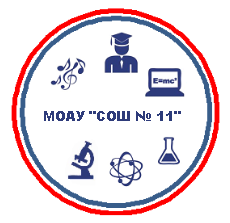 